.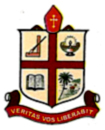 ST.THOMAS’ COLLEGE (AUTONOMOUS) THRISSUR-680001, KERALA[Affiliated to University of Calicut]          (College  with Potential for Excellence & nationally reaccredited at ‘A’ Level by NAAC)ST. THOMAS COLLEGE, THRISSUR                      RESEARCH CENTRE IN ENGLISHUniversity of CalicutPROFORMA - ANNUAL REPORT 2019 [Research](From January  01, 2019 onwards)Name of Research Centre	: PG and Research Department of EnglishAddress			: St.Thomas’ College, ThrissirE-mail ID & Contact No.  	: antoct@yahoo.co.in  9447423486. Part I *DETAILS OF RESEARCH SUPERVISORSName & Designation B. Details of Publications (latest first)Publications in International Journals (latest first)Publications in National Journals (latest first)Book(s) authored/Edited Volumes/Chapters (latest first)Average Impact Factor of publications from the centrePatents (if any) (latest first) NILGrantedFiledC. Details of PhD awarded during 2019 (latest first) NILD. Details of PhD Registration for 2019 (New)(latest first)E. Details of M.Phil. students for 2018 (latest first) NILF. New Research Projects sanctioned(latest first) NILG. Ongoing Research Projects(latest first) NILH. Research Projects submitted during 2019 (latest first)I. Details of Seminar/Workshops attended(latest first)J. Extension activities (Session chaired/invited lectures, services, etc.) of the Faculty(latest first)K. Special achievements/awards, if anyDr.Anto Thomas C was awarded the International Youth Library Fellowship with a research stay in Munich, Germany for three months (01 April 2019 to 30 June 2019) to conduct a  Research Project on Eco(Buddhist)consciousness in Michael Morpurgo’s Children’s Fiction. Dr. C.S. Biju was the invited Research Expert on Theatre Research to Hiroshi Koike Theater Project, Taman Budhiyan, Yogyakartha, Indonesia from 21 to 30 August, 2019. Part IIDetails of Seminar/Workshops organized by the Centre (latest first)Special achievements/awards, if anySd/-Name & Designation of the Head of the Research CentreST. THOMAS COLLEGE, THRISSUR                      RESEARCH CENTRE IN CHEMISTRYUNIVERSITY OF CALICUTPROFORMA - ANNUAL REPORT 2019 [Research](From January 01, 2019 onwards)Name of Research Centre	: PG and Research Department of ChemistryAddress			: St.Thomas’ College, ThrissirE-mail ID & Contact No.  	: jobythrissur@rediffmail.com, 9847177695Part I *DETAILS OF RESEARCH SUPERVISORSName &DesignationDetails of Publications (latestfirst)Publications in International Journals (latestfirst)Publications in National Journals (latestfirst)Book(s) authored/Edited Volumes/Chapters (latestfirst)Average Impact Factor of publications from thecentrePatents (if any) (latestfirst)GrantedFiledDetails of PhD awarded during 2019 (latest first)Details of PhD Registration for 2019 (New) (latestfirst)Details of M.Phil. students for 2019 (latestfirst)New Research Projects sanctioned (latestfirst)Ongoing Research Projects (latestfirst)Research Projects submitted during 2019 (latestfirst)Details of Seminar/Workshops attended (latestfirst)Extension activities (Session chaired/invited lectures, services,etc.) of the Faculty (latest first)Special achievements/awards, ifanyPart IIDetails of Seminar/Workshops organized by the Centre (latestfirst)Special achievements/awards, if anySd/-Name & Designation of the Head of the Research CentreST. THOMAS COLLEGE, THRISSUR                      RESEARCH CENTRE IN ZOOLOGYUNIVERSITY OF CALICUTPROFORMA - ANNUAL REPORT 2019 [Research](From January 01, 2019 onwards)Name of Research Centre: Research & Postgraduate Department of ZoologyAddress: St. Thomas' College (Autonomous), Thrissur- 680 001E-mail ID & Contact No: 0487- 22420435, EXT- 1019Part I *DETAILS OF RESEARCH SUPERVISORSName & DesignationB. Details of Publications (latest first)Publications in International Journals (latest first)Publications in National Journals (latest first)Book(s) authored/Edited Volumes/Chapters (latest first)Average Impact Factor of publications from the centrePatents (if any) (latest first)GrantedFiledC. Details of PhD awarded (latest first): nil D. Details of PhD Registration for 2019 (new) (latest first)E. Details of M.Phil. Students (latest first): NILF. New Research Projects sanctioned (latest first): NILG. Ongoing Research Projects (latest first): H. Research Projects submitted during 2019 (latest first)J. Extension activities (Session chaired/invited lectures, services, etc.)of the Faculty (latest first)K. Special achievements/awards, if anyPart IIA. Details of Seminar/Workshops organized by the Centre (latest first)B. Special achievements/awards, if anySd/-Name & Designation of the Head of the Research CentreST. THOMAS COLLEGE, THRISSUR                      RESEARCH CENTRE IN COMMERCEUNIVERSITY OF CALICUTPROFORMA - ANNUAL REPORT 2019 [Research](From January 01, 2019 onwards)Name of Research Centre	:  Research Department of CommerceAddress			: St. Thomas’ college (Autonomous), ThrissurE-mail ID & Contact No.  	: commercestc14@gmail.com & 0487 2443340Part I *DETAILS OF RESEARCH SUPERVISORSName & Designation B. Details of Publications (latest first)Publications in International Journals (latest first)Publications in National Journals (latest first)Book(s) authored/Edited Volumes/Chapters (latest first)Average Impact Factor of publications from the centrePatents (if any) (latest first)GrantedFiledC. Details of PhD awarded during 2018 (latest first)D. Details of PhD Registration for 2018 (New) (latest first)E. Details of M.Phil. students for 2018 (latest first) nilF. New Research Projects sanctioned (latest first) NILG. Ongoing Research Projects (latest first)H. Research Projects submitted during 2018 (latest first) NILI. Details of Seminar/Workshops attended (latest first)J. Extension activities (Session chaired/invited lectures, services, etc.) of the Faculty (latest first)K. Special achievements/awards, if any1.	NishijaUnnikrishnan and Dr. Thomas Paul Kattookaran won the best paper award in the national conference organized by Yuvakshetra Institute of Management studies, Palakkad on 1-10-19.Part IIDetails of Seminar/Workshops organized by the Centre (latest first)Special achievements/awards, if anySd/-Name & Designation of the Head of the Research Centre* Part I should beconsolidated (Guide-wise), before submission**Data pertaining to this year alone be submittedST. THOMAS COLLEGE, THRISSUR                               RESEARCH CENTRE IN BOTANYUniversity of CalicutPROFORMA - ANNUAL REPORT 2019 [Research](From January  01, 2019 onwards)Name of Research Centre	: Dept. of Botany, St. Thomas’ College (Autonomous) ThrissurAddress			: St. Thomas’ College (Autonomous) Thrissur, 680001E-mail ID & Contact No.  	:stcthrissur@gmail.com, 0487 2420435Part I *                                         DETAILS OF RESEARCH SUPERVISORSName & Designation B. Details of Publications (latest first)Publications in International Journals (latest first)Publications in National Journals (latest first) Book(s) authored/Edited Volumes/Chapters (latest first)Average Impact Factor of publications from the centrePatents (if any) (latest first)GrantedFiledC. Details of PhD awarded during 2018 (latest first)D. Details of PhD Registration for 2018 (New) (latest first)E. Details of M.Phil. students for 2018 (latest first)F. New Research Projects sanctioned (latest first)G. Ongoing Research Projects (latest first)H. Research Projects submitted during 2018 (latest first)I. Details of Seminar/Workshops attended (latest first)J. Extension activities (Session chaired/invited lectures, services, etc.) of the Faculty (latest first)Services- Events organizedK. Special achievements/awards, if anyPart II Details of Seminar/Workshops organized by the Centre (latest first)Special achievements/awards, if anySd/-Name & Designation of the Head of the Research Centre* Part I should be consolidated (Guide-wise), before submission** Data pertaining to this year alone be submittedST. THOMAS COLLEGE, THRISSUR                           RESEARCH CENTRE IN STATISTICSUNIVERSITY OF CALICUTPROFORMA - ANNUAL REPORT 2019 [Research](From January 01, 2017 onwards)Name of Research Centre   :PG and Research Department of StatisticsAddress	:St.ThomaosCollege(Autonomous), ThrissurE-mail ID & Contact No.   :headstatstct@gmail.com, 9961335938Part I *DETAILS OF RESEARCH SUPERVISORSA. Name & Designation(ii) Publications in National Journals (latest first)(iii) Book(s) authored/Edited Volumes/Chapters (latest first)Average Impact Factor of publications from the centre Patents (if any) (latest first) a. Granted b.  FiledC. Details of Ph.D awarded (latest first)D. Details of PhD Registration (live) (latest first)E. Details of M.Phil. students (latest first)F. New Research Projects sanctioned (latest first)K. Extension activities (Session chaired/invited lectures, services, etc.) of the Faculty (latest first)B. Special achievements/awards, ifName & Designation of theHead of the Research CentreST. THOMAS COLLEGE, THRISSUR                   RESEARCH CENTRE IN MATHEMATICSUniversity of CalicutPROFORMA - ANNUAL REPORT 2019 [Research](From January  01, 2019 onwards)Name of Research Centre	: 	Research Department of MathematicsAddress			: 	St. Thomas’ College (Autonomous),						Thrissur, Kerala, India - 680001 E-mail ID & Contact No.  	:	principal@stthomas.ac.in	04872420435Part I *                                         DETAILS OF RESEARCH SUPERVISORSName & Designation Details of Publications (latest first)Publications in International Journals (latest first)Publications in National Journals (latest first)Book(s) authored/Edited Volumes/Chapters (latest first)Average Impact Factor of publications from the centrePatents (if any) (latest first)GrantedFiledDetails of PhD awarded during 2019 (latest first)Details of PhD Registration for 2019 (New) (latest first)Details of M.Phil. students for 2019 (latest first)New Research Projects sanctioned (latest first)Ongoing Research Projects (latest first)Research Projects submitted during 2019 (latest first)Details of Seminar/Workshops attended (latest first)Extension activities (Session chaired/invited lectures, services, etc.) of the Faculty (latest first)Special achievements/awards, if any Part IIDetails of Seminar/Workshops organized by the Centre (latest first)Special achievements/awards, if any Sd/-Name & Designation of the Head of the Research CentreST. THOMAS COLLEGE, THRISSUR                      RESEARCH CENTRE IN PHYSICSUNIVERSITY OF CALICUTPROFORMA - ANNUAL REPORT 2019 [Research](From January 01, 2019 onwards) Name ofResearchCentre	: Dept. of Physics	Address	: St. Thomas College ( Autonomous), ThrissurE-mail ID & ContactNo.	:Part I *DETAILS OF RESEARCH SUPERVISORSName &DesignationDetails of Publications (latestfirst)Publications in International Journals (latestfirst)Publications in National Journals (latestfirst)Book(s) authored/Edited Volumes/Chapters (latestfirst)Average Impact Factor of publications from thecentrePatents (if any) (latestfirst)GrantedFiledDetails of PhD awarded during 2019 (latest first)Details of PhD Registration for 2019 (New) (latestfirst)Details of M.Phil. students for 2019 (latestfirst)New Research Projects sanctioned (latestfirst)Ongoing Research Projects (latestfirst)Research Projects submitted during 2019 (latestfirst)Details of Seminar/Workshops attended (latestfirst)Extension activities (Session chaired/invited lectures, services,etc.) of the Faculty (latest first)Special achievements/awards, ifanyDr.Vimalkumar T V - BESTM  National Fellowship  awarded by HomiBhaba Centre for Science Education  and Tata Institute of Fundamental Research Part IIDetails of Seminar/Workshops organized by the Centre (latestfirst)Special achievements/awards, if anySd/-Name & Designation of the Head of the Research CentreST. THOMAS COLLEGE, THRISSUR                    RESEARCH CENTRE IN ECONOMICSUniversity of CalicutPROFORMA - ANNUAL REPORT 2019 [Research]                                    (From January 01, 2019onwards)Name of Research Centre	: Department of EconomicsAddress	: St. Thomas College (Autonomous) ThrissurE-mail ID & Contact No.	:deptofeconomicsstcPart I *DETAILS OF RESEARCH SUPERVISORSName & DesignationDetails of Publications (latest first)Publications in International Journals (latest first)FacultyResearch ScholarsPublications in National Journals (latest first)Publications in Newspaper (latest first)FacultyBook(s) authored/Edited Volumes/Chapters (latest first)NADetails of PhD awarded during 2019 (latest first)I. Details of Seminar/Workshops attended (latest first)FacultyResearch Scholars Part IIDetails of Seminar/Workshops organized by the Centre (latest first)Special achievements/awards, if anySd/-Name & Designation of the Head of the Research Centre* Part I should be consolidated (Guide-wise), before submission** Data pertaining to this year alone be submittedSl. NoName of Research SupervisorDesignationResearch domainSubject (if more than 1, specify)1DR. ANTO THOMAS C.Associate Professor English Language & LiteratureChildren’s Literature, Young Adult Literature, Picture books & Cultural Studies2DR. C.S. BIJUAssociate ProfessorEnglish Language & LiteraturePerformance Studies, Film Studies, Cultural Studies3DR. SANIL RAJ J.Assistant ProfessorEnglish Language & LiteratureAmerican Literature, ELT4DR. MARTIN K.A.Assistant ProfessorEnglish Language & LiteratureIndian English Poetry, European Literature5.DR. M.J. VIJUAssistant ProfessorEnglish Language & LiteratureELT6DR. SYAM SUDHAKARAssistant ProfessorEnglish Language & LiteraturePoetry, Cultural Studies, Gender Studies7DR. C. J. DAVEESRetired English Language & LiteratureAmerican Literature / Fiction8DR. K. P. NANDAKUMARRetired English Language &LiteratureFantasy Literature /Fiction9DR. BOSE JOSEPHRetired English Language & LiteratureFiction / Indian English LiteratureSl. NoAuthor(s)TitleJournal & year,  Volume, pagesPublisher, Date of Publication with doiImpact Factor, if any1Anto Thomas CBook Review on The Voice of Nature in Ted Hughes’ Writing for Children: Correcting Culture’s Error by Lorraine KerslakeBookbird Vol. 57 No. 3. pp. 75-7610.1353/bkb.2019.0032(https://doi.org/10.1353/bkb.2019.0032)Sl. NoAuthor(s) in orderTitleJournal & year,  Volume, pagesPublisher, Date of Publication, (doi, if any)ISSN & Indexed byImpact Factor, if anyVishnu Prasad & Dr. Viju M.J.Survival of the Fittest: Social Conflict and Class Wars in Contemporary Young Adult Dystopian FictionLiterary InsightJan.2019Vol.10,Issue-1pp.145-149Dr.SudhirVenkateshNikam01-01-2019ISSN 0975-6248DrViju MJThe Surveillance of Social Media in the Contemporary World: Privacy issues concerned& SolutionsThe InvestigatorVol.5/1Pg.92-97March 2019ISSN 2454-3314Sl. NoAuthor(s) in order Title Publisher, Volume, pagesDate of PublicationInternational/National1Anto Thomas C. German Enlightenment in British Malabar: Dr. Hermann Gundert’s Contributions to Malayalam Children’s Literature.Kannur: Payal BooksPages 64.ISBN: 978-93-85894-00-82019National 2Anto Thomas CSubversive Ideals in American Children’s LiteratureNagpur: DattsonsPages 237ISBN: 978-81-7192-169-02019National 3Dr.Viju M J“An Explication of Historical and Cultural Perspectives of Dalit Literature and its Impact in Indian Literature”. In: Voice of Voiceless : Dalit Literature Edited  By R.S. ReginSilvest and ShubhraJamwalNew Delhi: Authors PressISBN: 978-93-88332-52-12019National4Dr. Martin KA“Mysticism: The Flowering of Religions” In Proceedings of the Centenary International Conference on Advancements in Science and Humanities Edited by Dr. Thomas M.T. & Anne Mary K.A.St. Thomas College, Thrissur.ISBN 978-81-935819-5-72019NationalSl.NoCandidateSupervisorTitleSubjectDate of awardSl.NoCandidateSupervisorSupervisorTitleSubjectDate of RegistrationPart time/ Full timeNature of fellowship1PriyankaAravindDr.SyamSudhakarDr.SyamSudhakarOrality, Culture and History: Redefining Narrative Practices of the Pulluva CommunityEnglish16-10-2019Full Time2Nila RajeevDr.SyamSudhakarDr.SyamSudhakarAithihyamala and the Politics of Visual Representation: A Study of Select Narratives16-10-2019Full Time3ShyamaSasidharanDr.Anto Thomas CDr.Anto Thomas CIntersections of History and Culture: Migration and Transnational Identity in Kristy Murray’s Children of the Wind series14-10-2019Full TimeJRF4Neethu SDr. M.J. VijuDr. M.J. VijuPostnationalism and the Concept of Food in Select Cultural Texts04-05-2019Full Time5Stephy ThomasDr. Martin K.A.Dr. Martin K.A.Acts of Survival: A Study of Post Traumatic Growth in Toni Morrison’s Select Works04-01-2019Part Time6Megha K JayadasDr.SyamSudhakarDr.SyamSudhakarBHAKTI AS RESISTANCE: A SELECT STUDY OF ENGLISH TRANSLATIONS OF BHAKTI POETRY22-06- 20187Midhila JosDr. C.S. BijuDr. C.S. BijuSpace, Spectacle and Performance: A Study of the Cultural Cartography of Contemporary Kochi.23-04- 2018Full Time8Baburaj M PDr. Martin K.A.Dr. Martin K.A.An Ecocritical Study on the Correlation of Nature, Woman and Self in the Select Poems of Pablo Neruda, B. Sugathakumari, Margaret Atwood and K. Satchidanandan.13-04- 2018Part Time9Anu AntonyDr. M.J. VijuDr. M.J. VijuRepresentations of Power: A Cultural Reading of Selected Films of AdoorGopalakrishnan21-03- 2018Full Time10ReejaDr, C.S. BijuDr, C.S. BijuRe-Contextualizing Shakespeare in Cinema: A Study of Selected Films of Vishal BhardwajEnglish07-10-2017Full Time 11Mr.Vishnu Prasad T.RDr VIJU MJDr VIJU MJYoung Adult Dystopian Fiction in Popular Culture: A Study of The Hunger Games & Divergent TrilogiesEnglish31-08-2017Full TimeUGC/JRF12Ms.Divya KrishnanMs.Divya KrishnanDr.Sanil Raj J. Woman and Hair: A Cultural Exploration of Feminine IdentityEnglish28-06-2016Part Time13Ms.Hima S.Ms.Hima S.Dr.Sanil Raj J. Understanding the Real Self: A Study on Women’s Quest for Identity and Gratification in the Selected Novels of JaishreeMisra. English18-04-2016Part Time14Mr.Anoop S. VarrierMr.Anoop S. VarrierDr.Sanil Raj J. Orient/Occident Unification: An Analytical Study of Mask and MukhathezhuthuEnglish 07-04-2016Full TimeNo Fellowship15Ms. Soya Joseph Ms. Soya Joseph Dr.Sanil Raj J. Fourth World Literature: A Spatial Configuration of First Nation PeopleEnglish 28-03-2016Full Time No Fellowship16Ms.Sameera K. J. Ms.Sameera K. J. Dr.Sanil Raj J. Perspective on “Gaia”: A Voyage into American Green ReadingEnglish 21-03-2016Full Time No Fellowship17Ms.Sheeji Raphael Ms.Sheeji Raphael Dr. C. J. DaveesPsychology of War: A Case Study on the Literature on Falklands War16-03-2016Part Time18Mr.Sreelal A.S. Mr.Sreelal A.S. Dr.Anto Thomas C. Counter Hegemonic Strategies: An Analysis of Dalit Social Narratives and Short Fiction in KeralaEnglish 30-11-2016Full Time JRF19Ms.Aiswarya K. S. Ms.Aiswarya K. S. Dr.Sanil Raj. J.Survivance as Vision: A Study of Native American Poetic RenaissanceEnglish 17-11-2015Part Time20Ms.Shanimol C. K. Ms.Shanimol C. K. Dr. C. S. BijuLiveliness and Representation: A Study of Adaptations from Screen to StageEnglish 03-08-2015Full TimeJRF21Ms.SoumyaMathewkuttyMs.SoumyaMathewkuttyDr. C. S. BijuPrint Culture and Literary Modernities in Nineteenth Century KeralaEnglish03-08-2015Full TimeJRF22Ms.Nimisha K. JayanMs.Nimisha K. JayanDr. C.S. BijuGender, Space and Performance: A Study of the Visual Narratives of KodungallurBharani FestivalEnglish20-07-2015Full TimeJRF23Ms.Sowmya K.N.Ms.Sowmya K.N.	Dr.Sanil Raj J. Scope, Challenges and Prospects of Blended Method in English Language Teaching for Engineering Students English 25-03-2015Thesis SubmittedFull Time24Ms.Christeena T. JoseMs.Christeena T. JoseDr. C. J. DaveesPoetics of the Vanquished: A Comparative Study on Indian and American Sports LiteratureEnglish06-06-2015Part Time25Ms.Poornima P.L.Ms.Poornima P.L.Dr.Anto Thomas C.Multiple Perspectives: A Narratological Study of the Techniques of Revisionism of the Mahabharata in Indian FictionEnglish 04-05-2015Part Time26Mr. M.P. HarikrishnanMr. M.P. HarikrishnanDr. K. P. NandakumarNew World Philosophy of Narnia: Recognition and Resolution of CrisisEnglish18-04-2015Full TimeNo Fellowship27Ms. Sandra Juliet JoseMs. Sandra Juliet JoseDr. C. J. DaveesAmerican as Perpetual Traveler: A Study of the Ongoing Project of Building American Consciousness in American Travel WritingEnglish18-03-2014Part Time28Ms.JishaJanardhananPoovathurMs.JishaJanardhananPoovathurDr. C. J. DaveesNarratives of Power and Performativity: A Study of Cultural Ideals in Select American Graphic NovelsEnglish 26-02-2013Part Time29Mr. Joy T.T.Mr. Joy T.T.Dr.Anto Thomas C.Indianness in the Novels of AmitavGhoshEnglish26-11-2012Part Time 30Mr. Sony Mathew Mr. Sony Mathew Dr.Anto Thomas C. Memories and Diasporas: Constructions of the Self in the Novels of Kazuo IshiguroEnglish 26-11-2012Part Time31Ms.Sheme Mary P.U.Ms.Sheme Mary P.U.Dr.Anto Thomas C. Globalization of Culture: A Study of the Influence of Children’s Picture Books on the Transformation of Culture in the Global AgeEnglish 26-11-2012Thesis SubmittedPart Time32Ms.Rubanath K. Ms.Rubanath K. Dr. C. J. DaveesEnglish33Ms.Mrudula M.M.Ms.Mrudula M.M.Dr. Bose JosephStages of Illusion: A Study of Selected Plays of Edward AlbeeEnglish12-07-2010Thesis Submitted to the University.Demise of the Candidate before awarding the degreePart Time34Ms.Anu PaulMs.Anu PaulDr. C. J. DaveesConstants of History: A Reading of American Slave Narratives in the Context of Globalization English08-07-2010Thesis SubmittedPart TimeSl.NoCandidateSupervisorTitleDate of award/ongoingSl.No.Principal InvestigatorTitle Funding AgencyOrder No. AmountSl.No.Principal InvestigatorTitleFunding AgencyOrder No. AmountSl.No.Principal InvestigatorTitleFunding AgencyOrder No. AmountSl.NoName Title of the eventOrganizer & venueInternational/NationalPeriod1Ms.Christeena T JoseThe Dilemmas of Contemporaneity in English LiteraturePG Department of English, Sri C. AchuthaMenon Govt. College, ThrissurNational5-6 November 20192Mr.Bibin JosephThe Dilemmas of Contemporaneity in English LiteraturePG Department of English, Sri C. AchuthaMenon Govt. College, ThrissurNational5-6 November 20193Ms.Anu Paul The Dilemmas of Contemporaneity in English LiteraturePG Department of English, Sri C. AchuthaMenon Govt. College, ThrissurNational5-6 November 20194Dr Viju MJInternational Conference on Language,Literature&LinguisticsuageMalankaraCatholica College, KanyakumariAt Rani Maria Centre,TrivandrumInternational Conference03-10-20195Mr. M. A. BijuConference on Research into Using Technology for Language Learning.Laureate International Universities & Cambridge University PressInternational 28-09-20196Dr.Viju M JNational seminar on AI,Multimedia& ICT in Teaching,Learning&AcquistionSRNM College,Satur,TamilnaduNational Seminar24-09-20197Dr. C.S. BijuBackwaters CollectiveInternational Seminar26-30 July 20198Ms.Anu Paul International Conference London Center for Interdisciplinary ResearchInternational 18-05-20199Anto Thomas C14th Child & the Book ConferenceZadar University, Zadar, CroatiaInternational8-10 May, 2019.10Dr.Viju M.J.Ethics Versus Professionalism In MediaKristhuJayanthiCollege,BangaloreNational19-02-201911Dr.Viju M.J. National Seminar on Cinematic ImaginationM.A.College,KothamangalamNational Seminar07-02-201912Dr.Viju M.J. A Semiotic Analysis of the Advertisement of DiamondsSt Thomas College( Autonomous),ThrissurInternational Conference05-01-2019Sl.NoNameTitle of the eventOrganizer & venueInternational/NationalDateRegional08-11-191Dr. C.S. BijuNational Conference on Migration – Plenary SpeakerDept, of Sociology, Kerala University.National 24-26 October 20192Dr. C.S. BijuZizek and After – Invited Lecture.St. Teresa’s College, Ernakulam. National 26 October 20193Dr.Viju M.J.INDUCTION meeting of IGNOU CoursesIGNOU,Kochi CentreIGNOU Cente,WadakkancherryNational12-10-20194Dr. C.S. BijuFestival Director, National Documentary Short Film FestivalDepartment of Media Studies, St.Thomas College, Thrissur.National 9-11 March 20195Dr. C. BijuVisiting FellowDepartment of Theatre, SangeethBhavana, Viswabharathi University, Santhinikethan, Kolkatta. National 19-24 February 20196Dr. M.J. VijuPhD Viva Voce External ExaminationGovt Arts& Science College,Avinasi,TamilnaduNational 21/02/20187Dr. M.J. VijuAdmission Introduction class for IGNOU studentsIGNOU Study Centre,Vadakkumcherry,Palakkad Dt.National 15/02/2018Sl.NoTitle of the eventCo-ordinatorOrganizer/sponsor & venueInternational/NationalDuration1“Print Modernities”Dr. C.S. BijuCPRACSIS & St. Thomas College, ThrissurInternational Conference5-6 January 2019Sl. NoName of Research SupervisorDesignationResearch domainSubject (if more than 1, specify)1Dr.Joby Thomas KAssociate ProfessorCoordination chemistry, corrosion scienceChemistry2Dr. Paulson MathewAssociate ProfessorOrganometallic chemistryChemistry3Dr. Sunil Jose TAssistant ProfessorPolymer Technology & Nano TechnologyChemistry4Dr.Jency ThomasAssistant ProfessorPolyoxometalates, organic-inorganic hybrid solids, Coordination polymersInorganic Chemistry5Dr.Jinish AntonyAssistant ProfessorPolymer chemistryChemistry6Dr. Joseph Joly VLAssistant ProfessorNano chemistryChemistry7Dr. K L JoyAssociate Professor Bichemistry ChemistrySl. NoAuthor(s)TitleJournal & year, Volume, pagesPublisher, Date of Publication with doiImpact Factor, if anyDr. Jinish Antony, K Rohini DasHighly bluish –white light emissive and redox active conjugated poly-Nphenylanthranilic acid polyamine fluoroprobe for analytical sensingpolymerElsevier2019-08-24Dr. JinishAntony,CAlbin JollyNormal and reverse AOT micelles assisted interfacial polymerization for polyaniline nanostructures.   Colloids and surface Elsevier2019-07-01Sunil Jose T, Dinooplal SSolid-phase photodegradation of polystyrene by nano TiO2 under ultraviolet radiationELSEVIER-Environmental Nanotechnology, Monitoring & Management.12(2019)2019-05-14SNIP 1.56Joby Thomas K, Ragi KSynthesis, cyclic voltammetric, electrochemical and gravimetric corrosion inhibition investigations of Schiff base derived from 5, 5-dimethyl-1,3-cyclohexanedione and 2-aminophenol on mild steel in 1 M HCl and 0.5 M H2SO4International Journal of Electrochemistry2019-05-02Joby Thomas K, SiniVaeghese CElectrochemically synthesised Poly(2-aminobenzenesulphonic acid) An efficient protection for carbon steel corrosionOriental Journal of Chemistry2019-04-24Sl. NoAuthor(s) in orderTitleJournal & year, Volume, pagesPublisher, Date of Publication, (doi, if any)ISSN &Indexed byImpact Factor, if any1.Joby Thomas K, Binsi m paulson, Reeja JohnsonInteraction of Two Heterocyclic Schiff Bases Derived from 2-Acetyl Pyridine on Mild Steel in Hydrochloric acid: Physicochemical and Corrosion Inhibition InvestigationsCurrent Chemistry Letters2019-06-17Sl. NoAuthor(s) in orderTitlePublisher, Volume, pagesDate of PublicationInternational/ National1Dr. Joby Thomas KTheoretical and Inorganic ChemistryManjusha Publications KozhikodeJuly 2019National2Dr. Joby Thomas KGeneral ChemistryManjusha Publications KozhikodeJuly 2019National3Dr. Joby Thomas KPhysical ChemistryManjusha Publications KozhikodeNovember 2019National4Dr. Joby Thomas KExperimental ChemistryManjusha Publications KozhikodeMarch 2019National5Dr. Joby Thomas KTSolution ChemistryManjusha Publications KozhikodeNovember2019National6Dr. Joby Thomas KSates of matterManjusha Publications KozhikodeJuly 2019NationalSl.NoCandidateSupervisorTitleSubjectDate of award1.Drishya SasidharanDr.Paulson MathewGreen synthesis of 1,2,3-triazoles and application of their Pd N-heterocyclic carbene complexes as catalyst and anticancer agentschemistryNovember 2019Sl.CandidateSupervisTitleSubjectDate ofPartNatureNoorRegistrationtime/ofFullfellowstimehip1.Sr. CinuWinsonDr. Jency ThomasStudy on supramolecular assemblies of organically templated poly oxometalates.chemistry Registration under processFull timenilSl.NoCandidateSupervisorTitleDate of award/ongoingSl.No.Principal InvestigatorTitleFunding AgencyOrder No.AmountSl.No.Principal InvestigatorTitleFunding AgencyOrder No.AmountSl.No.Principal InvestigatorTitleFunding AgencyOrder No.AmountSl. NoNameTitle of the eventOrganizer	& venueInternational/ NationalPeriodDr. Paulson MathewNational SeminaronSustainable Chemistry: Opportunities and ChallengesDepartment of Chemistry, St. Thomas' College, ThrissurNational2019-11-12AfternoonDr. Sunil Jose TNational SeminaronSustainable Chemistry: Opportunities and ChallengesDepartment of Chemistry, St. Thomas' College, ThrissurNational2019-11-12AfternoonDr.Jinish AntonyNational SeminaronSustainable Chemistry: Opportunities and ChallengesDepartment of Chemistry, St. Thomas' College, ThrissurNational2019-11-12AfternoonMs.Reeja JohnsonNational SeminaronSustainable Chemistry: Opportunities and ChallengesDepartment of Chemistry, St. Thomas' College, ThrissurNational2019-11-12AfternoonDr. Joseph Joly VLNational SeminaronSustainable Chemistry: Opportunities and ChallengesDepartment of Chemistry, St. Thomas' College, ThrissurNational2019-11-12AfternoonMr. Aji C VNational SeminaronSustainable Chemistry: Opportunities and ChallengesDepartment of Chemistry, St. Thomas' College, ThrissurNational2019-11-12AfternoonDr. Joby Thomas KNational SeminaronSustainable Chemistry: Opportunities and ChallengesDepartment of Chemistry, St. Thomas' College, ThrissurNational2019-11-12AfternoonJisha JosephNational SeminaronSustainable Chemistry: Opportunities and ChallengesDepartment of Chemistry, St. Thomas' College, ThrissurNational2019-11-12AfternoonDr.Joby Thomas KEmbodied cognition in chemistryDepartment of Chemistry, St. Thomas' College, Thrissurothers2019-09-19One dayDr. C L JoshyEmbodied cognition in chemistryDepartment of Chemistry, St. Thomas' College, Thrissurothers2019-09-19One dayDr. Paulson MathewEmbodied cognition in chemistryDepartment of Chemistry, St. Thomas' College, Thrissurothers2019-09-19One dayDr. Sunil Jose TEmbodied cognition in chemistryDepartment of Chemistry, St. Thomas' College, Thrissurothers2019-09-19One dayDr.Jency ThomasEmbodied cognition in chemistryDepartment of Chemistry, St. Thomas' College, Thrissurothers2019-09-19One dayDr.Jinish AntonyEmbodied cognition in chemistryDepartment of Chemistry, St. Thomas' College, Thrissurothers2019-09-19One dayMs.Reeja JohnsonEmbodied cognition in chemistryDepartment of Chemistry, St. Thomas' College, Thrissurothers2019-09-19One dayDr. Joseph Joly VLEmbodied cognition in chemistryDepartment of Chemistry, St. Thomas' College, Thrissurothers2019-09-19One dayMr. Aji C VEmbodied cognition in chemistryDepartment of Chemistry, St. Thomas' College, Thrissurothers2019-09-19One dayDr. Joby Thomas KNational Seminar on Qualitative ResearchResearch Council St. Thomas CollegeNational2019-08-19One dayJisha JosephOne Day Workshop on Revised NAAC Accreditation ProcessIQACothers2019-08-03Reeja JohnsonOne Day Workshop on Revised NAAC Accreditation ProcessIQACothers2019-08-03Dr. Joby Thomas KOne Day Workshop on Revised NAAC Accreditation ProcessIQACothers2019-08-03Dr. Joseph Joly VLOne Day Workshop on Revised NAAC Accreditation ProcessIQACothers2019-08-03Jisha JosephSymposium on Draft National Education Policy -2019IQACothers2019-07-12Dr. Joby Thomas KSymposium on Draft National Education Policy -2019IQACothers2019-07-12Dr. Joby Thomas KThe Draft National Education Policy 2019Kerala Private College teachers Associationothers2019-06-22Dr. Jency ThomasWorkshop for Syllabus RevisionBoard of Studies in Chemistry UG, Polymer Chemistry and Industrial ChemisryOthers2019-05-06Dr. Jency ThomasFourth Prof. Jose Mechery Endowment LectureResearch and PG Department of Chemistry & Dr. Jose Mechery FoundationOthers2019-03-28Dr. Jency ThomasCentenary International Conference on Advancements in Science and HumanitiesFinishing School Committee, St. Thomas\' College (Autonomous) ThrissurInternational2019-03-21Reeja JohnsonInnovations in Advanced ResearchKFRI & St. Thomas College’ ThrissurOthers2019-03-16Dr. Jinish AntonyInnovations in Advanced ResearchKFRI & St. Thomas College’ ThrissurOthers2019-03-16Aji C VInnovations in Advanced ResearchKFRI & St. Thomas College’ ThrissurOthers2019-03-16Jisha JosephInnovations in Advanced ResearchKFRI & St. Thomas College’ ThrissurOthers2019-03-16Dr. Jinish AntonyNational seminar on Qualitative ResearchResearch Council, St. Thomas College, ThrissurNational2019-03-02Aji C VNational seminar on Qualitative ResearchResearch Council, St. Thomas College, ThrissurNational2019-03-02Reeja JohnsonNational seminar on Qualitative ResearchResearch Council, St. Thomas College, ThrissurNational2019-03-02Dr. Jency ThomasNational seminar on Qualitative ResearchResearch Council, St. Thomas College, ThrissurNational2019-03-02Dr. Sunil Jose TNational seminar on Qualitative ResearchResearch Council, St. Thomas College, ThrissurNational2019-03-02Dr. Sunil Jose TWorkshop on Computational ChemistrySreeNeelakanta Govt. Sanskrit College PattambiOthers2019-02-26Jisha JosephNational Seminar on “The Cosmology of the Origin of the Universe: Does God exist?”Chemistry & Physics Department, Thomas College, ThrissurNational2019-02-22Dr. Jinish AntonyNational Seminar on “The Cosmology of the Origin of the Universe: Does God exist?”Chemistry & Physics Department, Thomas College, ThrissurNational2019-02-22Aji C VNational Seminar on “The Cosmology of the Origin of the Universe: Does God exist?”Chemistry & Physics Department, Thomas College, ThrissurNational2019-02-22Reeja JohnsonNational Seminar on “The Cosmology of the Origin of the Universe: Does God exist?”Chemistry & Physics Department, Thomas College, ThrissurNational2019-02-22Dr. Jency ThomasNational Seminar on “The Cosmology of the Origin of the Universe: Does God exist?”Chemistry & Physics Department, Thomas College, ThrissurNational2019-02-22Dr. Sunil Jose TNational Seminar on “The Cosmology of the Origin of the Universe: Does God exist?”Chemistry & Physics Department, Thomas College, ThrissurNational2019-02-22Dr. Joby Thomas KNational Seminar on “The Cosmology of the Origin of the Universe: Does God exist?”Chemistry & Physics Department, Thomas College, ThrissurNational2019-02-22Dr. Joby Thomas KRebureaucratization of Indian Higher Education and Assessment of Teacher QulaityKPCTAWayanadState2019-02-08Dr. Jinish AntonySeminar  on How atom benefits our lifeSt.Thomas College in association with BRNSNational2019-02-04Dr. Joby Thomas KSeminar  on How atom benefits our lifeSt.Thomas College in association with BRNSNational2019-02-04Dr. Joby Thomas KRecent Trends in Computational Chemistry and Drug DesignSt. Joseph college, IrinjalakudaNational2019-01-28Reeja JohnsonRecent Trends in Computational Chemistry and Drug DesignSt. Joseph college, IrinjalakudaNational2019-01-28Dr. Joby Thomas KWorkshop on college chemistry teachersJNCASR Bangalore and FCBS TrivandrumNational31-10-2019 to 02-11-2019Dr. Joby Thomas KWorkshop on Outcome Based EducationSt. Thomas college, ThrissurNational26 & 27 -08-2019Sl. NoNameTitle of the eventOrganizer & venueInternational/ NationalDateDr. Jency ThomasJudge World Ozone Day observationDepartment of Botany, St. Thomas\' College, ThrissurOthers2019-09-25Dr. Sunil Jose TKTU TECH FEST 2019 PAPER PRESENTATIONSKSCSTC & APJ ABDUL KALAM TECHNOLOGICAL UNIVERSITYOthers2019-02-17Dr. Sunil Jose TInvited TalkHAZARDS OF USING PET & POLYCARBONATE BOTTLESVIJNAN SAGAR SCIENCE AND TECHNOLOGY PARKOthers2019-05-07Dr. Joby Thomas KSubject ExpertStaff selection committeeSt. Mary's College, ThrissurOthers2019-03-29Dr. Jinish AntonyInvited TalkNational Seminar on Frontiers In Chemical Science -2019Department of Chemistry, University of CalicutNational2019-03-19Dr. Jency ThomasInvited TalkNational Seminar on "Recent Trends in Chemistry"IQAC, Sree Krishna CollegeNational2019-03-13Dr. Sunil Jose TJudge4TH KERALA TECHNOLOGICAL CONGRESS - KETCON 2019APJ ABDUL KALAM TECHNOLOGICAL UNIVERSITY & KSCSTEOthers2019-02-17Dr. Joseph Joly VLSubject ExpertIndustry Sponsored Visit to JapanMihara, Tokyo, JapanInternational2019-01-30Dr. Joby Thomas KExpert in the screening committee for Teachers PromotionVimala Collleg Thrissur Others10-10-2019Sl. NoTitle	of	the eventCo- ordinatorOrganizer/sponsor & venueInternational/ NationalDurationNational SeminaronSustainable Chemistry: Opportunities and ChallengesDr. Joseph Joly VLChemistry Department, Thomas College, ThrissurNational2019-11-12AfternoonNational Seminar on “The Cosmology of the Origin of the Universe: Does God exist?”Aji C VChemistry & Physics Department, Thomas College, ThrissurNational2019-02-22AfternoonCentenary Lecture Series Magic angle spinning NMR spectroscopyDr. Jinish Antony MChemistry Department, Thomas College, ThrissurOthers2019-02-14AfternoonMerit dayReeja JohnsonChemistry Department, Thomas College, ThrissurOthers2019-03-28One daySl. NoName of Research SupervisorDesignationResearch domainSubject (if more than 1, specify)1.Dr. Joseph Louis Olakkengil (Retd)Associate Professor & HeadEntomologyEntomology2Dr.Francy K. KakkasseryAssociate Professor & HeadEntomologyAquatic Biology & Taxonomy of Zooplankton3DR.C.F. BINOYAssistant ProfessorZoologyInsect ecology, ,taxonomy,biodiversity4Dr.Vimala K. JohnAssistant ProfessorBiochemistryToxicology5Dr. Joyce JoseAssistant ProfessorWildlife and Forest EcologyHerpetology, Ecology,Applications of Biostatistics6Dr.Sreedevi N KuttyAssistant ProfessorZoologyMicrobiology, Molecular BiologySl. NoAuthor(s)TitleJournal & year,  Volume, pagesPublisher, Date of Publication with doiImpact Factor, if any1Alfiya Thomas and Binoy C.FRhyothemisVariegata Linnaeus(Odonata:Libellulidae):A Potent Biocontrol Agent Against Common Mosquito Larvae In ThrissurDistrict,KeralaJournal of Emerging Technologies and Innovative Research,june 2019,Volume 6,Issue 6,pp 361-IJPUBLICATION,June 20195.872Nitha Bose C &Francy K KakkasseryNew addition to the Odonate Fauna of Thrissur District, Kerala with their ecological notes.International Journal of Scientific Research and Reviews 8(1):2373- 2381(2019)1.5363Sreedevi N. Kutty and Sebastian C. D.Microbial pollution assessment in major tourist beaches of KeralaOnline International Interdisciplinary Research Journal, 9(4): 29-34January 2019Sl. NoAuthor(s) in orderTitleJournal & year,  Volume, pagesPublisher, Date of Publication, (doi, if any)ISSN & Indexed byImpact Factor, if any1Ranjini S &Francy K KakkasseryPredatory potential of Water Bugs against the Filarial Vector CulexQuinquefasciatus Say.Indian Journal of Entomology. 81(1): 40-43.20190974-8172Indian Citation Index – Research Impact Indicator: 0.045,Sl. NoAuthor(s) in orderTitlePublisher, Volume, pagesDate of PublicationInternational/National1Mary Anto and C.F.BinoyBiodiversity of Kerala After Deluge-Concerns,Implications and Conservation Strategies;Proceedings of the National Seminar on Biodiversity of Kerala after DelugeSt.Thomas’ Publication House,Thrissur2019National2SavithaNandanan and C.F.BinoyPopulation status of milkweed butterflies (Nymphalidae:Danainae) in the coastal areas ofThrissurDIstrict,KeralaSt.Thomas’ Publication House,Thrissur2019National3Arathi Nanda M and C.F.BinoyApoderusLongicollisFabricius (Coleoptera:Attelabidae)- A new Giraffe beetle from KeralaSt.Thomas’ Publication House,Thrissur2019National4Rashida P and C.F.BinoyStudies on the Macro Hymenopteran Diversity of Nannammukku,MalappuramDistrict,KeralaSt.Thomas’ Publication House,Thrissur2019National5Prathibha C.P and C.F.BinoySpider Diversity of Coastal areas-A study in Thrissur DistrictSt.Thomas’ Publication House,Thrissur2019National6JoslinTreesaJacob,KensaVarghese,NandithaB.Edathedath,Jithin E.J and C.F.BinoyPopulation dynamics of Swallotail butterflies(Lepidoptera:Papilionidae)in Thrissur,KeralaSt.Thomas’ Publication House, Thrissur2019National7Alfiya Thomas and C.F.BinoyBradinopygagemeinatarambur (Odonata:Libellulidae):A potent biocontrol agent against common mosquito Larvae in Thrissur DistrictSt.Thomas’ Publication House, Thrissur2019National8Anto M and C.F.BinoyMapping Species Distribution of Endemic Butterflies in Central KeralaSt.Thomas’ Publication House, Thrissur2019National9ArunnyaSurendran and C.F.BinoyBehavioral assay of adult CimexhemipterusFabricius(Hemiptera:Cimicidae)to coloured refugesSt.Thomas’ Publication House, Thrissur2019National10Neethu M. U, Roby T. J and Joyce JoseMapping cnemaspis species from non Forested Areas of Central KeralaSt.Thomas’ Publication House, Thrissur2019National11Nitha Bose and Francy K KakkasseryStudy on the diversity and abundance of odonates in three different geographical divisionsSt.Thomas’ Publication House, Thrissur2019National12Livitha Varghese and Joyce JoseA comparative morphometric study of three Pierid species (Catopsilia Pomona, Catopsiliacrocale and Leptosianina)St.Thomas’ Publication House, Thrissur2019National13AthiraSreekumar and Joyce JoseMultiple sequence analysis of COX I mitochondrial gene of four Danaids using bioinformatic toolsSt.Thomas’ Publication House, Thrissur2019National14AleenaGeorge,Shahira  P V, ShijinJaison, Sruthy K P and Joyce JoseA preliminary checklist of moths in Thrissur with a comparison of three different methods of mothingSt.Thomas’ Publication House, Thrissur2019National15Sneha T S and Joyce JoseA comparative study of wing venation, vein angle and cell area of four Erebid mothsSt.Thomas’ Publication House, Thrissur2019National16Sreedevi N Kutty.Black yeasts from Indian waters: Phylogenetic and functional characterization. Published by UGC-HRDC, University of Calicut.2019National Sl.NoCandidateSupervisorTitleSubjectDate of awardNilSl.NoCandidateSupervisorTitleSubjectDate ofRegistrationPart time/ Full timeNature of fellowship1REJECT PAUL. M. PDr C F BinoySTUDIES ON THE LIFE HISTORY OF BLOW FLIES (DIPTERA: CALLIPHORIDAE) IN CENTRAL KERALA AND ITS FORENSIC SIGNIFICANCEZoology7/5/2019Full timeNilSl.NoCandidateSupervisorTitleDate ofaward/ongoingSl.No.Principal InvestigatorTitleFunding AgencyOrder No.AmountSl.No.Principal InvestigatorTitleFunding AgencyOrder No.Amount1Dr.Sreedevi N Kutty ‘’Development of microbial consortia as bioremediators from the mangroves of  Northern Kerala’’ KSCSTERs. 20,07000. 2Dr.Sreedevi N Kutty “Diversity and Biotic Potential of Yeasts from the Mangroves of Central Kerala”  KSCSTE, Rs. 12,51800.Sl.No.Principal InvestigatorTitleFunding AgencyOrder No.Amount1Francy K KakkasseryDiversity and DNA Bar- Coding of Dytiscids (Coleoptera: Dytiscidae) with Special Reference to their Potential Role in Bio- Control and Bio- Monitoring Programs.UGCReference Number : C2/2019/051615000000I. Details of Seminar/Workshops attended (latest first)I. Details of Seminar/Workshops attended (latest first)I. Details of Seminar/Workshops attended (latest first)I. Details of Seminar/Workshops attended (latest first)I. Details of Seminar/Workshops attended (latest first)I. Details of Seminar/Workshops attended (latest first)Sl.NoNameTitle of the eventOrganizer  &VenueInternational/NationalPeriod1Dr.Vimala K JohnWorkshop onDisaster ManagementKannur UniversityNational26/09/19-1/10/192Dr.Vimala K JohnWorkshop on e-content developmentMANU HydrabadNational17/06/19-22/06/193Dr. Joyce JoseA Symposium on NEP-2109;Perspectives and responses in higher educationIQAC-  St.Thomas College, ThrissurNational12/07/194Dr. Joyce JoseFaculty Orientation ProgrammeIQAC-  St.Thomas College, ThrissurLOcal06/06/20195Dr. Joyce JoseInnovations in recent researchSt.Thomas College, Thrissur and KFRI PeechiLocal16/03/20196Dr.Vimala K JohnWorkshop on Innovations in Advanced ResearchSt.Thomas College, Thrissur and KFRI PeechiLocal16/03/20197Dr. Joyce JoseNational Seminar on Qualitative researchResearch council   St.Thomas College, ThrissurNational02/03/20198Dr.Vimala K JohnRefresher course on Cell And Molecular BiologyCentral university, HydrabadNational15/02/19-7/03/19Sl.NoNameTitle of the eventOrganizer & venueInternational/National/localDate1DR.C.F.BinoyHealth &Nutrition in School ChildrenDept.ofZoology,St.Thomas’College,Thrissur,  Venue-Govt.L.P.School,Echipara,ThrissurDistrict Level07-02-20192Dr.C.F.BinoyWorkshop on Vector Borne DiseasesSt.ThomasCollege,ThrissurState Level25-07-20193Dr.C.F.BinoyWildlife awarenessThrissur Zoological Park&MuseumDistrict04-10-20194Dr. Joyce JoseSnakes and Snake BitesAkshyaNidihi NGO and SOS Village, ThrisurDistrict16/05/195Dr. Joyce JoseThe Nature and Biodiversity around UsVigyanSagar, ThrissurDistrict08/05/196Dr. Joyce JoseStudents Induction Program- UG and PGSt.ThomasCollege,  ThrissurLocal08/06/197Dr.Sreedevi N Kutty “Benthic Microbiology and Molecular Biology”.Department of Maine Biology, Microbiology and Biochemistry, Cochin University of Science and TechnologyInternationalMarch 14-16, 2019,8Dr.Sreedevi N Kutty “Benthic Ecology and Diversity” Department of Maine Biology, Microbiology and Biochemistry, Cochin University of Science and TechnologyInternationalMarch 14-16, 2019,9Dr. Joyce JoseCommunicating ScienceSree Kerala Varma College ThrissurLocal28/02/20910Dr. Joyce JoseWetlands and Climate ChangeMaharaja’s CollegeErnakulumState08/02/1911Dr. Joyce JoseWetlands and Climate ChangeCarmel College, MalaState06/02/1912Dr.Vimala K JohnEditorial Board memberVimala International Research JournalInternational201913Dr.Vimala K JohnTake on women’s healthCarmel College, Mala.National2019Sl.NoTitleeventof  theCo-ordinatorOrganizer/sponsor & venueInternational/NationalDuration1Biodiversity of Kerala After Deluge-Concerns,Implications and Conservation StrategiesDR.C.F.BinoyResearch and Postgraduate department of Zoology, St.Thomas College, ThrissurNationalTwo DaysSl. NoName of Research SupervisorDesignationResearch DomainSubject (if more than 1, specify)1Dr. Thomas Paul KattookarnAssociate Professor CommerceFinanceCommerceFinancence2Dr. Biju John MAssociate ProfessorCommerceFinanceCommerceFinancece3Dr. Paul JoseAssociate ProfessorCommerceFinanceSl. NoAuthor(s)TitleJournal & year,  Volume, pagesPublisher, Date of Publication with doiImpact Factor, if anySl. NoAuthor(s) in orderTitleJournal & year,  Volume, pagesPublisher, Date of Publication, (doi, if any)ISSN & Indexed byImpact Factor, if anyResearch Guide: Dr. Thomas Paul KattookaranResearch Guide: Dr. Thomas Paul KattookaranResearch Guide: Dr. Thomas Paul KattookaranResearch Guide: Dr. Thomas Paul KattookaranResearch Guide: Dr. Thomas Paul KattookaranResearch Guide: Dr. Thomas Paul KattookaranResearch Guide: Dr. Thomas Paul Kattookaran1.Tom Jacob& Dr. Thomas Paul KattookaranRelationship between foreign institutional investment and stock market developmentBSCAN-A peer refered bi annual journal of management and socio-economic transformationVolume IV, NUMBER 1ISSN 2581-5237NADr. Hareesh Kumar A G, Febina K and Dr. Thomas Paul KattookaranValue Addition in Indian Agricultural Sector: Issues and ChallengesAgricultural Situation in IndiaVol. LXXVI April 201915-25Directorate of Economics and Statistics, Department of Agriculture, Cooperation & Farmers Welfare, Ministry of Agriculture & Farmers Welfare, Government of IndiaISSN 0002-1679National Academy of Agricultural Sciences 3.15NAFebina K, Dr. Hareesh Kumar A G and Dr. Thomas Paul KattookaranFinancial Accessibility and Agricultural Value AdditionAgricultural Situation in IndiaVol. LXXV January 201920-29Directorate of Economics and Statistics, Department of Agriculture, Cooperation & Farmers Welfare, Ministry of Agriculture & Farmers Welfare, Government of IndiaISSN 0002-1679National Academy of Agricultural Sciences 3.15NA2Sijo Jacob VBehaviuoral responses to Service quality in banksIJHRMR224968743Divya George & Dr. Thomas Paul KattookaranChanging buying behavior of customers, with iInfluence of Gambling Natured Sales Promotion Tools with Special Reference to Textile Industry in KeralaJournal of Social Welfare and Management Referred and Peer- Reviewed Journal Vol 11 No.2 April-June 2019Red Flower Publication Pvt. LtdISSN 0975-0231e-ISSN 2456-0871Research Guide: Dr. Biju John MResearch Guide: Dr. Biju John MResearch Guide: Dr. Biju John MResearch Guide: Dr. Biju John MResearch Guide: Dr. Biju John MResearch Guide: Dr. Biju John MResearch Guide: Dr. Biju John M1.SowmiaRajan K & Dr. Biju John MAn Appraisal of Brand Resonance of Banking Services among Commercial Banks in KeralaJournal of Social Welfare and Management Referred and Peer- Reviewed Journal Vol 11 No.2 April-June 2019234-239Red Flower Publication Pvt. LtdISSN 0975-0231e-ISSN 2456-0872.Sindhu George & Dr. Biju John M‘Entrepreneurship as a driving force in creation of better nation’.Journal of Social Welfare and ManagementVol 11 No.2 April-June 2019Pp 250-254Red Flower PublicationISSN: 0975-0231e-ISSN 2456-08713Jilna John & Dr. Biju John M.Student’s Inclination Towards Entrepreneurship In Thrissur District, KeralaJournal of Social Welfare &  Management, April-June 2019, Vol 11, No. 2, Pp-262-266Red Flower Publication Ltd.p-ISSN 0975-0231e-ISSN 2456-0871Sl. NoAuthor(s) in order Title Publisher, Volume, pagesDate of PublicationInternational/National1Sijo Jacob V & Dr. Thomas Paul KattookaranIntermediation efficiency in District Central Cooperative Banks in KeralaDept. of HRM, St. Josephs college, Trichy, 1-631 augustNational2Dr. Hareesh Kumar AG and Dr. Thomas Paul KattookaranSustainability of Value Chains in India: An EvaluationEmerald Group Publishing (India) Private LimitedISBN: 97811786354228Pages- 191-2092018International3Remya R & Dr. Biju John MAdvances inBusiness Management-A contemporary perspectiveEmerald Group Publishing (India) Private LimitedISBN: 978-1-78635-425-92018International4Remya R & Dr. Biju John MBook of Abstracts - ICABMEmerald Group Publishing (India) Private LimitedISBN: 978-1-78635-424-92018InternationalSl.NoCandidateSupervisorTitleSubjectDate of award1Sl.NoCandidateSupervisorTitleSubjectDate of RegistrationPart time/ Full timeNature of fellowship1DarsanaSudharsanDr. Biju John MA Study on Investment in Equity Funds Through Systematic Investment Plans in KeralaCommerce29th December 2017Full TimeJRF2Remya RDr. Biju John MRisk Management Strategies in commodity market with special reference to gold derivatives in KeralaCommerceFull TimeJRF3Anoop K GDr. Biju John MA study on housing finance provided towards low and medium income customers in KeralaCommerce18.09.2017Part TimeNil4Sindhu GeorgeDr. Biju John MAn Assesment of entrepreneurial intention among the  youth in KeralaCommerce17/05/2017Part TimeNil5Jilna JohnDr. Biju John MA Study on the Purchase Behaviour of Customers Towards Counterfeit Products in Kerala.Commerce17/05/2017Part TimeNil6SowmiaRajan KDr. Biju John MBrand Building Practices : A Study Among Commercial Banks in KeralaCommerce17/05/2017Part TimeNil7NishijaUnnikrishnanDr. Thomas Paul KattookaranInfrastructure project funding in Kerala-An assessmentCommerce09/05/2016Full TimeSRF8Febina KDr.Thomas Paul KattookaranForeign Direct Invetsments (FDIs) in KeralaCommerce14/01/2015Full TimeSRF9Sijo JacobDr. Thomas Paul KattookaranSocial Capital Formation and the Performance of cooperative sector in KeralaCommerce16-082014Part Time-Nil10Divya GeorgeDr. Thomas Paul KattookaranGambling and Decision Making: A Study On Selected GamesCommerce16/08/2014Part TimeNil11Tom JacobDr. Thomas Paul KattookaranImpact and implication of foreign investment flows on the economic performance of India in the post liberalization eraCommerce108-2014Full timeFDPSl.NoCandidateSupervisorTitleDate of award/ongoingSl.No.Principal InvestigatorTitle Funding AgencyOrder No. AmountSl.No.Principal InvestigatorTitleFunding AgencyOrder No. AmountSl.No.Principal InvestigatorTitleFunding AgencyOrder No. Amount1. Sindhu GeorgeEntrepreneurship as a career option among Arts and Science College students in KeralaUGC2239-MRP/15-16/KLCA019/UGC-SWRO90,0002Divya GeorgeGambling Based Sales Promotion Strategies: A Study on the Business Houses In KeralaUGC1581-MRP/14-15/KLCA019/UGC-SWRO1,20,0003Sijo Jacob V.Social capital and its impact on the performance of District Central Cooperative Banks in KeralaUGC1586-MRP/14-15/KLCA019/UGC-SWRO120000Sl.NoName Title of the eventOrganizer & venueInternational/NationalInternational/NationalInternational/NationalPeriodResearch scholars Under Dr. Thomas paulKattookaran.Research scholars Under Dr. Thomas paulKattookaran.Research scholars Under Dr. Thomas paulKattookaran.Research scholars Under Dr. Thomas paulKattookaran.Research scholars Under Dr. Thomas paulKattookaran.Research scholars Under Dr. Thomas paulKattookaran.Research scholars Under Dr. Thomas paulKattookaran.Research scholars Under Dr. Thomas paulKattookaran.1NishijaUnnikrishnanMarise 2k19John Mathayicentre, ThrissurJohn Mathayicentre, ThrissurJohn Mathayicentre, ThrissurInternational12-11-192NishijaUnnikrishnanChanging Business Avenues in Digital EconomyYuvakshetra Institute of Management studies, PalakkadYuvakshetra Institute of Management studies, PalakkadYuvakshetra Institute of Management studies, PalakkadNational1-10-193Dr. Hareesh Kumar A G, Febina K and Dr. Thomas Paul KattookaranIndian Banking System: Way Forward on the Current CrisisNational Institute of Bank Management, Pune, IndiaNational Institute of Bank Management, Pune, IndiaNational Institute of Bank Management, Pune, IndiaInternational05,06 July 20194Sijo Jacob V.Emerging Trends In Commerce And ManagementPG Dept. Of Commerce, NSS college,PG Dept. Of Commerce, NSS college,PG Dept. Of Commerce, NSS college,International4 and 5 January, 20185Sijo Jacob V.Redefining Management Education In NepalLumbiniBanijya Campus, Butwal, NepalLumbiniBanijya Campus, Butwal, NepalLumbiniBanijya Campus, Butwal, NepalInternational16 and 17 November, 20186Sijo Jacob V.Challenges Of Digital Business In The New MillenniumDr. John Mathai Centre, ThrissurDr. John Mathai Centre, ThrissurDr. John Mathai Centre, ThrissurInternationa16 November, 20187Sijo Jacob V.Globalization And Peoples Management: Battle Between Fairness And EfficiencyPG Dept. of HRM, St. Josephs college, ThiruchirapillyPG Dept. of HRM, St. Josephs college, ThiruchirapillyPG Dept. of HRM, St. Josephs college, ThiruchirapillyNational31-11-2018, 1-12-20188Divya GeorgeOne day International Seminar on “Entrepreneurship in the Era of Innovation and Disruption”Department of Management, John Mathai Centre, University of CalicutDepartment of Management, John Mathai Centre, University of CalicutDepartment of Management, John Mathai Centre, University of CalicutInternational12th November 20199Divya GeorgeWorkshop On Research MethodologySt. Joseph’s College (Autonomous), IrinjalakkudaSt. Joseph’s College (Autonomous), IrinjalakkudaSt. Joseph’s College (Autonomous), IrinjalakkudaNational1 & 2 November 2019 10Divya George Two Day National Seminar on Research – Approaches & Applications in the Digital AgePost Graduate Department of Commerce Panampilly Memorial Government College, Chalakudy, ThrissurPost Graduate Department of Commerce Panampilly Memorial Government College, Chalakudy, ThrissurPost Graduate Department of Commerce Panampilly Memorial Government College, Chalakudy, ThrissurNational4th and 5th October 201911Divya GeorgeTwo day workshop on Outcome Based Education KSHEC Internal Quality Assurance Cell (IQAC), St. Thomas’ College, (Autonomous),    Thrissur,KSHEC Internal Quality Assurance Cell (IQAC), St. Thomas’ College, (Autonomous),    Thrissur,KSHEC Internal Quality Assurance Cell (IQAC), St. Thomas’ College, (Autonomous),    Thrissur,State26th& 27th August 201912Divya GeorgeOne Day Workshop on Revised NAAC Accreditation ProcessInternal Quality Assurance Cell (IQAC), St. Thomas’ College, (Autonomous),    ThrissurInternal Quality Assurance Cell (IQAC), St. Thomas’ College, (Autonomous),    ThrissurInternal Quality Assurance Cell (IQAC), St. Thomas’ College, (Autonomous),    Thrissur3rd August 201913Divya GeorgeOne day Faculty Orientation Internal Quality Assurance Cell (IQAC), St. Thomas’ College, (Autonomous),    Thrissur,Internal Quality Assurance Cell (IQAC), St. Thomas’ College, (Autonomous),    Thrissur,Internal Quality Assurance Cell (IQAC), St. Thomas’ College, (Autonomous),    Thrissur,6th June 2019.14Divya GeorgeCentenary International Conference in “Advancement in Science and Humanities”(CICASH 2019)Finishing School of St.Thomas College (Autonomous),ThrissurFinishing School of St.Thomas College (Autonomous),ThrissurFinishing School of St.Thomas College (Autonomous),ThrissurInternational21st,22nd&23rd March 201915Divya GeorgeWorkshop on Innovations in Advanced ResearchOrganised by KFRI and St.Thomas College, (Autonomous), ThrissurOrganised by KFRI and St.Thomas College, (Autonomous), ThrissurOrganised by KFRI and St.Thomas College, (Autonomous), ThrissurState16th March 201916Divya George‘National Seminar on Qualitative Research’Research Council, St. Thomas’ College, (Autonomous),    ThrissurResearch Council, St. Thomas’ College, (Autonomous),    ThrissurResearch Council, St. Thomas’ College, (Autonomous),    Thrissur2nd March 201917Divya George Advanced in financial markets and servicesResearch Department of Commerce, St. Thomas’ College, (Autonomous), ThrissurResearch Department of Commerce, St. Thomas’ College, (Autonomous), ThrissurResearch Department of Commerce, St. Thomas’ College, (Autonomous), ThrissurInternational15th and 16th January 201918Dr. Thomas Paul KattookaranOne day International Seminar on “Entrepreneurship in the Era of Innovation and Disruption”Department of Management, John Mathai Centre, University of CalicutDepartment of Management, John Mathai Centre, University of CalicutDepartment of Management, John Mathai Centre, University of CalicutInternational12th November 201919Dr. Thomas Paul KattookaranTwo day workshop on Outcome Based Education KSHEC Internal Quality Assurance Cell (IQAC), St. Thomas’ College, (Autonomous),    Thrissur,KSHEC Internal Quality Assurance Cell (IQAC), St. Thomas’ College, (Autonomous),    Thrissur,KSHEC Internal Quality Assurance Cell (IQAC), St. Thomas’ College, (Autonomous),    Thrissur,State26th& 27th August 201920Dr. Thomas Paul KattookaranOne Day Workshop on Revised NAAC Accreditation ProcessInternal Quality Assurance Cell (IQAC), St. Thomas’ College, (Autonomous),    ThrissurInternal Quality Assurance Cell (IQAC), St. Thomas’ College, (Autonomous),    ThrissurInternal Quality Assurance Cell (IQAC), St. Thomas’ College, (Autonomous),    Thrissur3rd August 201921Dr. Thomas Paul KattookaranOne day Faculty Orientation Internal Quality Assurance Cell (IQAC), St. Thomas’ College, (Autonomous),    Thrissur,Internal Quality Assurance Cell (IQAC), St. Thomas’ College, (Autonomous),    Thrissur,Internal Quality Assurance Cell (IQAC), St. Thomas’ College, (Autonomous),    Thrissur,6th June 2019.22Dr. Thomas Paul KattookaranCentenary International Conference in “Advancement in Science and Humanities”(CICASH 2019)Finishing School of St.Thomas College (Autonomous),ThrissurFinishing School of St.Thomas College (Autonomous),ThrissurFinishing School of St.Thomas College (Autonomous),ThrissurInternational21st,22nd&23rd March 201923Dr. Thomas Paul KattookaranWorkshop on Innovations in Advanced ResearchOrganised by KFRI and St.Thomas College, (Autonomous), ThrissurOrganised by KFRI and St.Thomas College, (Autonomous), ThrissurOrganised by KFRI and St.Thomas College, (Autonomous), ThrissurState16th March 201924Dr. Thomas Paul Kattookaran‘National Seminar on Qualitative Research’Research Council, St. Thomas’ College, (Autonomous),    ThrissurResearch Council, St. Thomas’ College, (Autonomous),    ThrissurResearch Council, St. Thomas’ College, (Autonomous),    Thrissur2nd March 201925Dr. Thomas Paul Kattookaran Advanced in financial markets and servicesResearch Department of Commerce, St. Thomas’ College, (Autonomous), ThrissurResearch Department of Commerce, St. Thomas’ College, (Autonomous), ThrissurResearch Department of Commerce, St. Thomas’ College, (Autonomous), ThrissurInternational15th and 16th January 201926Dr. Thomas Paul KattookaranChanging Business Avenues in Digital EconomyYuvakshetra Institute of Management studies, PalakkadYuvakshetra Institute of Management studies, PalakkadYuvakshetra Institute of Management studies, PalakkadNational1-10-19Research Scholar under the guidance of Dr. Biju John MResearch Scholar under the guidance of Dr. Biju John MResearch Scholar under the guidance of Dr. Biju John MResearch Scholar under the guidance of Dr. Biju John MResearch Scholar under the guidance of Dr. Biju John MResearch Scholar under the guidance of Dr. Biju John MResearch Scholar under the guidance of Dr. Biju John MResearch Scholar under the guidance of Dr. Biju John M1Anoop K GResearch Approaches and Applications in Digital AgePanambily memorial Govt. College, ChalakudyPanambily memorial Govt. College, ChalakudyNationalNational4-10-19 and 5-10-192SowmiaRajan KOne day International Seminar on “Entrepreneurship in the Era of Innovation and Disruption”Department of Management, John Mathai Centre, University of CalicutDepartment of Management, John Mathai Centre, University of CalicutInternationalInternational12th November 20193SowmiaRajan K Two Day National Seminar on Research – Approaches & Applications in the Digital AgePost Graduate Department of Commerce Panampilly Memorial Government College, Chalakudy, ThrissurPost Graduate Department of Commerce Panampilly Memorial Government College, Chalakudy, ThrissurNationalNational4th and 5th October 20194SowmiaRajan KTwo day workshop on Outcome Based Education KSHEC Internal Quality Assurance Cell (IQAC), St. Thomas’ College, (Autonomous),    Thrissur,KSHEC Internal Quality Assurance Cell (IQAC), St. Thomas’ College, (Autonomous),    Thrissur,StateState26th& 27th August 20195SowmiaRajan KOne Day Workshop on Revised NAAC Accreditation ProcessInternal Quality Assurance Cell (IQAC), St. Thomas’ College, (Autonomous),    ThrissurInternal Quality Assurance Cell (IQAC), St. Thomas’ College, (Autonomous),    Thrissur3rd August 20196SowmiaRajanOne day Faculty Orientation Internal Quality Assurance Cell (IQAC), St. Thomas’ College, (Autonomous),    Thrissur,Internal Quality Assurance Cell (IQAC), St. Thomas’ College, (Autonomous),    Thrissur,6th June 2019.7SowmiaRajan KCentenary International Conference in “Advancement in Science and Humanities”(CICASH 2019)Finishing School of St.Thomas College (Autonomous),ThrissurFinishing School of St.Thomas College (Autonomous),ThrissurInternationalInternational21st,22nd&23rd March 20198SowmiaRajan KWorkshop on Innovations in Advanced ResearchOrganised by KFRI and St.Thomas College, (Autonomous), ThrissurOrganised by KFRI and St.Thomas College, (Autonomous), ThrissurStateState16th March 20199SowmiaRajan‘National Seminar on Qualitative Research’Research Council, St. Thomas’ College, (Autonomous),    ThrissurResearch Council, St. Thomas’ College, (Autonomous),    Thrissur2nd March 201910SowmiaRajan K Advanced in financial markets and servicesResearch Department of Commerce, St. Thomas’ College, (Autonomous), ThrissurResearch Department of Commerce, St. Thomas’ College, (Autonomous), ThrissurInternationalInternational15th and 16th January 201911Sindhu GeorgeOne day awareness on Funding schemes by Start up Mission , Govt of Kerala, IPR and other Ministry of MSMEprogrammes and policiesMSME – Development Institute ThrissurMSME – Development Institute ThrissurNationalNational05 November 201912Sindhu GeorgeTwo day national workshop on research methodologyResearch department of Commerce and College Alumnae AssociationResearch department of Commerce and College Alumnae AssociationNationalNational2nd Nov 201913Sindhu GeorgeTwo Day National Seminar on Research -Approaches & Applications in the Digital AgePost graduate Department of Commerce, Panampilly Memorial Government College , ChalakudyPost graduate Department of Commerce, Panampilly Memorial Government College , ChalakudyNationalNational05 Oct 201914Sindhu GeorgeOne day Faculty Orientation Programme on “ Research Publication and Citation”, Internal Quality Assurance Cell (IQAC), St. Thomas’ College, (Autonomous),    Thrissur, Internal Quality Assurance Cell (IQAC), St. Thomas’ College, (Autonomous),    Thrissur, NationalNational6th June 2019.15Sindhu GeorgeCentenary International Conference in Advancement in Science and Humanities, Finishing School of St.Thomas College (Autonomous),ThrissurFinishing School of St.Thomas College (Autonomous),ThrissurInternationalInternational 21 – 23rd March 201916Sindhu GeorgeWorkshop on Innovations in Advanced Research KFRI and St.Thomas College, (Autonomous), ThrissurKFRI and St.Thomas College, (Autonomous), ThrissurStateState 16th March 2019.17Sindhu GeorgeCentenary Research Scholars’ Meet-2019 ‘National Seminar on Qualitative Research’ Research Council, St. Thomas’ College, (Autonomous),    Thrissur, Research Council, St. Thomas’ College, (Autonomous),    Thrissur, NationalNational 2nd March 2019.18Sindhu George “FINCON 2019”,International Conference on Advances in Financial Markets and services” Research Department  of Commerce St. Thomas’ College, (Autonomous),ThrissurResearch Department  of Commerce St. Thomas’ College, (Autonomous),ThrissurInternational ConferenceInternational Conference15th and 16th January 2019. 19Sindhu GeorgeMARIZE 2K19 International Conference on “Entrepreneurship in the era of innovation and disruption”  School of Management studies , University of Calicut, Dr. John Mathai Centre, Thrissur, on  School of Management studies , University of Calicut, Dr. John Mathai Centre, Thrissur, on InternationalInternational12th November 2019.20Jilna JohnWorkshop On Research MethodologySt. Joseph’s College (Autonomous), IrinjalakkudaSt. Joseph’s College (Autonomous), IrinjalakkudaNationalNational1 & 2 November 2019 21Jilna John‘Research’ - Approaches & Applications In The Digital AgePanampilly Memorial Government College, ChalakkudyPanampilly Memorial Government College, ChalakkudyNationalNational4 & 5 October 201922Jilna JohnSymposium On ‘Draft National Education Policy – 2019 : Perspectives And Responses On Higher Education’St. Thomas’ College (Autonomous), ThrissurSt. Thomas’ College (Autonomous), ThrissurNational National 12 July 201923Jilna JohnFaculty Orientation ProgrammeSt. Thomas’ College (Autonomous), ThrissurSt. Thomas’ College (Autonomous), ThrissurNationalNational6 June 201924Jilna JohnCentenary International Conference On Advancement In Science And HumanitiesSt. Thomas’ College (Autonomous), ThrissurSt. Thomas’ College (Autonomous), ThrissurInternationalInternational21, 22 & 23 March 201925Jilna JohnWorkshop On Innovations In Advanced ResearchKFRI, PeechiKFRI, PeechiNationalNational16 March 201926Jilna JohnNational Seminar On Qualitative ResearchSt. Thomas’ College (Autonomous), ThrissurSt. Thomas’ College (Autonomous), ThrissurNationalNational2 March 201927Jilna JohnInternational Conference On Advances In Financial Markets And ServicesSt. Thomas’ College (Autonomous), ThrissurSt. Thomas’ College (Autonomous), ThrissurInternationalInternational15 & 16 January 201928DR.BIJU JOHN MSymposium On ‘Draft National Education Policy – 2019 : Perspectives And Responses On Higher Education’St. Thomas’ College (Autonomous), ThrissurSt. Thomas’ College (Autonomous), ThrissurNational National 12 July 201929DR.BIJU JOHN MFaculty Orientation ProgrammeSt. Thomas’ College (Autonomous), ThrissurSt. Thomas’ College (Autonomous), ThrissurNationalNational6 June 201930DR.BIJU JOHN MNational Seminar On Qualitative ResearchSt. Thomas’ College (Autonomous), ThrissurSt. Thomas’ College (Autonomous), ThrissurNationalNational2 March 201931DR.BIJU JOHN MInternational Conference On Advances In Financial Markets And ServicesSt. Thomas’ College (Autonomous), ThrissurSt. Thomas’ College (Autonomous), ThrissurInternationalInternational15 & 16 January 201932DR.BIJU JOHN MSymposium On ‘Draft National Education Policy – 2019 : Perspectives And Responses On Higher Education’St. Thomas’ College (Autonomous), ThrissurSt. Thomas’ College (Autonomous), ThrissurNational National 12 July 2019Sl.NoNameTitle of the eventOrganizer & venueInternational/NationalDate1Dr. Thomas Paul KattookaranSubject Expert-Screening Cum Evaluation Committee for CAS PromotionSri.C .AchuthaMenonGovt  College, ThrissurOthers31-05-20192Dr. Thomas Paul KattookaranSubject Expert-Screening Cum Evaluation Committee for CAS PromotionSNCollege,NattikaOthers16-05-20193Dr. Thomas Paul KattookaranNTA ObserverBharatiyaVidhyaBhavan School, KanjaniOthers05-05-20194Dr. Thomas Paul KattookaranSubject Expert-Screening Cum Evaluation Committee for CAS PromotionVimala College (Autonomous), ThrissurOthers29-04-20195Dr. Thomas Paul KattookaranInspection for granting B.Com courseSt. Theresas College, MalaOthers12-03-20196Dr. Biju John MOne day International Seminar on Challenges of “Entrepreneurship in the Era of Innovation and Disruption”Department of Management, John Mathai Centre, University of CalicutInternational12th November 20197Sijo Jacob V.International conference on Redefining Management Education in NepalLumbiniBanijya Campus, Butwal NepalInternational16-17 November, 2018Sl.NoTitle of the eventCo-ordinatorOrganizer/sponsor & venueInternational/NationalDuration1FINCON2019Dr. Thomas Paul KattookaranRESEARCH DEPARTMENT OF COMMERCEINTERNATIONALTWO  DAY15th and 16th January 20192.FINCON2019DR.BIJU JOHN MRESEARCH DEPARTMENT OF COMMERCEINTERNATIONALTWO  DAY15th and 16th January 2019Sl. NoName of Research SupervisorDesignationResearch domainSubject (if more than 1, specify)1Dr. Anto P.VAssistant professorTaxonomy   Microbiology2Dr. Vimala JoseAssistant professorPlant Nanotechnology3Joby PaulAssistant professorEcologyBotany4Dr. Ignatius AntonyAssosiate professorTaxonomy of Angiosperms, Pteridophytes, Fungi, Algae  Sl. NoAuthor(s)TitleJournal & year,  Volume, pagesPublisher, Date of Publication with doiImpact Factor, if any1Rogimon P Thomas, Joby Paul, Rameshan M., Nisha P.and Ignatius AntonyRotala baileyana sp.nov. (Lythraceae) from Kerala, IndiaIndia.International Journal of Advanced Research, 7(4), 669-673DOI:10.21474/IJAR01/8869. ISSN: 2320-5407.Sl. NoAuthor(s) in orderTitleJournal & year,  Volume, pagesPublisher, Date of Publication, (doi, if any)ISSN & Indexed byImpact Factor, if any1Reshma Ashok, Anto P.V, Ignatius AntonyEcological adaptations of Impatiens L. (Blasaminaceae), with special reference to section epiphyticamodern trends in biosystematics of angiospermsIndian association for angiosperm taxonomySl. NoAuthor(s) in order Title Publisher, Volume, pagesDate of PublicationInternational/National1.Vimala Jose, Aiswariya K S, Hridhya M VEmerging Trends in Genomic Research (Proceedings of the National Seminar on Emerging Trends in Genomic Research)Publication Division, St. Thomas’ College.(162 Pages); ISBN-978-81-935819-4-022 February 2019NationalSl.NoCandidateSupervisorTitleSubjectDate of awardSl.NoCandidateSupervisorTitleSubjectDate of RegistrationPart time/ Full timeNature of fellowship1Afsana KhanDr. Ignatius Antony (guide)Dr. Anto P.V(Co- Guide)Micro morphological and molecular taxonomy of genus OphioglossumPteridophyte taxonomy17/01/2019Full timeNil2Sreeshma P.SJoby PaulEcology, Distribution, Phenology and Phylogeny of Baccaurea courtallensis Muell. Arg (Phyllanthaceae) from Western GhatsBotany29-06-2019Full timeCSIR-JRF3Shaibu JacobJoby PaulGeomorphology, Hydrology,Phytosociology and anthropogenic factors on Riparian Trees in the Pamba river basin,KeralaBotany06-09-2019Full timeNil4Lakshmidevi P RJoby PaulAssessment of Diversity, Distribution, Carbon Sequestration and Ecosystem Services of Urban Trees of Thrissur City, Kerala.BotanyFull timeUGc-JRFSl.NoCandidateSupervisorTitleDate of award/ongoingSl.No.Principal InvestigatorTitle Funding AgencyOrder No. AmountSl.No.Principal InvestigatorTitleFunding AgencyOrder No. AmountSl.No.Principal InvestigatorTitleFunding AgencyOrder No. AmountSl.NoName Title of the eventOrganizer & venueInternational/NationalPeriod1Anto P V Innovation in advanced researchKFRI16/3/192Anto P VSeminar on qualitative researchSt Thomas College, ThrissurNational02/3/193Anto P VEmerging trends in Genomic ResearchSt Thomas College, ThrissurNational22/2/194Aiswariya K S and Vimala JoseSpecies the Passion - VSt. Thomas’ College (Autonomous), Thrissur, KeralaNational26 -27 June 20195Hridhya M V and Vimala JoseSpecies the Passion – VSt. Thomas’ College (Autonomous), Thrissur, KeralaNational26 -27 June 20196Aiswariya K S and Vimala JoseInternational Conference on Nanomedicine (ICON -2019)Madurai Kamaraj University, Madurai,Tamil NaduInternational25 -26 February 20197Aiswariya K S and Vimala JoseEmerging Trends in Genomic ResearchSt. Thomas’ College( Autonomous), Thrissur,KeralaNational22-02-20198Hridhya M V and Vimala JoseEmerging Trends in Genomic ResearchSt. Thomas’ College( Autonomous), Thrissur,KeralaNational22-02-20199Aiswariya K S and Vimala Jose31st Kerala Science CongressFatima Mata National College, KollamRegional2 -3 February 201914Sreeshma P S Research,Data analysis,Application of GIS and Research writing in ecologyResaerch department of Botany, MES Asmabi College, P.VemballurNational3 Days (23-10-2019 to 25-10-2019)Sl.NoNameTitle of the eventOrganizer & venueInternational/NationalDate1Joby PaulFirst Flower - Evolution of Angiosperms.St. Xavier’s’ College for Woman, AluvaBotany Association Inauguration 23.09.2019Sl NoEventOrganised byRole of facultyDate1Club day celebration with endemic plant exihibitionNature clubDr. Anto P V Convener23/1/19Sl.NoTitle of the eventTitle of the eventCo-ordinatorOrganizer/sponsor & venueInternational/NationalDuration1Emerging Trends in Genomic ResearchEmerging Trends in Genomic ResearchDr. Vimala JoseSt Thomas College, Thrissur, sponsored by KSCSTENational22 February 20192Species the passion VSpecies the passion VDr. Anto P VSt Thomas College, Thrissur, sponsored by KSCSTENationalJune 26-27/2019Sl.Sl.Name of Research SupervisorName of Research SupervisorDesignationDesignationDesignationResearch domainResearch domainSubject (ifSubject (ifNoNomore than 1,more than 1,specify)specify)11Dr.V.M.ChackoDr.V.M.ChackoAsst. Professor and HeadAsst. Professor and HeadAsst. Professor and HeadReliabilityReliabilityStatisticsStatistics22Dr.Sajesh T ADr.Sajesh T AAsst. ProfessorAsst. ProfessorAsst. ProfessorRobust statistics and Outlier miningRobust statistics and Outlier miningStatisticsStatistics33Dr.Nicy SebastianDr.Nicy SebastianAsst. ProfessorAsst. ProfessorAsst. ProfessorDistribution TheoryDistribution TheoryStatisticsStatistics44Dr.Davis Antony MDr.Davis Antony MAssociate ProfessorChrist College, IrinjalakudaAssociate ProfessorChrist College, IrinjalakudaAssociate ProfessorChrist College, IrinjalakudaTime Series and Distribution TheoryTime Series and Distribution TheoryStatisticsStatistics55Dr. Thomas MathewDr. Thomas MathewAssociate ProfessorMD College, PazhanjiAssociate ProfessorMD College, PazhanjiAssociate ProfessorMD College, PazhanjiTime Series and Distribution TheoryTime Series and Distribution TheoryStatisticsStatistics66Dr. Sreedevi E PDr. Sreedevi E PAssistant ProfessorSreeNeelakandaGovt College, PattambiAssistant ProfessorSreeNeelakandaGovt College, PattambiAssistant ProfessorSreeNeelakandaGovt College, PattambiSurvival and Distribution TheorySurvival and Distribution TheoryStatisticsStatisticsB. Details of Publications (latest first)B. Details of Publications (latest first)B. Details of Publications (latest first)B. Details of Publications (latest first)B. Details of Publications (latest first)(i)(i)Publications in International Journals (latest first)Publications in International Journals (latest first)Publications in International Journals (latest first)Publications in International Journals (latest first)Publications in International Journals (latest first)Sl.Author(s)Author(s)TitleTitleTitleJournal&Publisher,  DatePublisher,  DateImpactNoyear,of    Publicationof    PublicationFactor,   ifVolume,with doiwith doiAnyPages1Chacko V M &Deepthi KSChacko V M &Deepthi KSChacko V M &Deepthi KSV M Chacko and Deepthi K S, GENERALIZED X-EXPONENTIAL BATHTUB SHAPED FAILURE RATE DISTRIBUTION",  V M Chacko and Deepthi K S, GENERALIZED X-EXPONENTIAL BATHTUB SHAPED FAILURE RATE DISTRIBUTION",  V M Chacko and Deepthi K S, GENERALIZED X-EXPONENTIAL BATHTUB SHAPED FAILURE RATE DISTRIBUTION",  Journal of the Indian Society for Probability and Statistics, 2019, 2, 157-177.Journal of the Indian Society for Probability and Statistics, 2019, 2, 157-177.springerspringer2T. A. Sajesh, M. R. SrinivasanT. A. Sajesh, M. R. SrinivasanT. A. Sajesh, M. R. Srinivasan. Robust Quadratic Discriminant Rule using Comedian. . Robust Quadratic Discriminant Rule using Comedian. . Robust Quadratic Discriminant Rule using Comedian. Research & Reviews: Journal of Statistics. 2019; 8(2): 41–47pResearch & Reviews: Journal of Statistics. 2019; 8(2): 41–47pSajana O. Kunjunni&Sajesh T. AbrahamSajana O. Kunjunni&Sajesh T. AbrahamSajana O. Kunjunni&Sajesh T. AbrahamSncovariance,Sncovariance,Sncovariance,Communications in Statistics - Theory and Methods,(2019):  DOI: 10.1080/03610926.2019.1628275Communications in Statistics - Theory and Methods,(2019):  DOI: 10.1080/03610926.2019.1628275Sl.Author(s)TitleJournal&Publisher,ISSN &ImpactNoin orderyear,  Volume,year,  Volume,DateofIndexedFactor, if anypagesPublication,Publication,by(doi, if any)(doi, if any)Sl.Author(s)  inTitlePublisher,Date of PublicationInternational/NoorderVolume,NationalPagesChacko v mOn Joint Risk Importance Measure, Proceedings of National Seminar on Statistical Approaches in Data Science, 6-7 February 2019, pp.19-26, St.Thomas College, ThrissurChacko V M(With Beenu Thomas) On a Bathtub Shaped Failure Rate Model, Proceedings of National Seminar on Statistical Approaches in Data Science, 6-7 February 2019, pp.28-37, St.Thomas College, ThrissurChacko v m( with Deepthi K S) Estimation of Stress-Strength model using Three Parameter Generalized Lindley Distribution, Proceedings of National Seminar on Statistical Approaches in Data Science, 6-7 February 2019, pp.55-63, St.Thomas College, ThrissurChacko v m(with Rajitha C) A Queueing Network model for the performance analysis of Eye Care Clinic, Proceedings of National Seminar on Statistical Approaches in Data Science, 6-7 February 2019, pp.64-67, St.Thomas College, ThrissurSeema S Nair and Nicy SebastianOn generalized q-logistic distributions and its characterizations,Proceedings of the seventeenth Annual Conference of the Society for Special Functions and their Applications, 17,55-64, 2019.Nicy Sebastian, Rasin R. S and Silviya P. OTopp-Leone generated q-exponential distribution and its applications, Proceedings of the National Conference on Advances in Statistical Methods, 2019.Sl.NoCandidateSupervisorTitleSubjectDate  ofawardNilSlCandidateSupervisorTitleSubjectDate ofPartNature.Registrationtime/OfNFullfellowsotimehip1Sajana O KDr.T.A.SajeshA Study on Robust Multivariate TechniquesStatistics25-03-2015Full Time2MeghaNandakumarDr. T A SajeshOutlier Detection in Mixed Type dataStatistics27-05-2019Full TimeNil3Lakshmi RDr. T A SajeshStudy on Robust Regression MethodsStatistics14-11-2019Full TimeJRF4Beenu Thomas Dr.V.M.ChackoSome contributions to reliability theory andSurvival analysisStatistics  17-08-2017Full TimeNil5Deepthi K SDr.V.M.ChackoModelling and analysis of reliability data usingBathtub shaped failure rate distributionsStatistics  17-08-2017Full TimeNil6Rajitha CDr.V.M.ChackoSOME CONTRIBUTIONS TO QUEUEING THEORY AND ITS APPLICATIONS12-12-2017Full Time7AnakhaAppuDr.V.M.ChackoMODELLING AND ANALYSIS OF LIFETIME DATA USING VARIOUS FAILURE RATE DISTRIBUTIONS26-04-2019Full Time8Ms.Drishya MDr.Nicy  SebastianA STATISTICAL STUDY ON WOMEN'S HEALTH ANDDEVELOPMENT IN INDIAStatistics26-04-2019Full TimeDST-INSPIRE9Ms.Deepthy G.S.Dr.Nicy  SebastianON FAMILIES OF BURR III MODIFIED WEIBULL DISTRIBUTIONStatistics 22-08-2019Full TimeNil10Ms. Sini K PDr. Davis Antony MundasseryGeneralized MittagLeffler Distributions Statistics14-05-2019Full TimeNilSl.NoCandidateSupervisorTitleDate ofaward/ongoingSl.No.Sl.No.PrincipalPrincipalTitleTitleFundingOrder No.AmountInvestigatorInvestigatorAgencyG. Ongoing Research Projects (latest first)G. Ongoing Research Projects (latest first)G. Ongoing Research Projects (latest first)G. Ongoing Research Projects (latest first)G. Ongoing Research Projects (latest first)G. Ongoing Research Projects (latest first)G. Ongoing Research Projects (latest first)Sl.No.Sl.No.PrincipalPrincipalTitleTitleFundingOrder No.AmountInvestigatorInvestigatorAgencyH. Completed Research Projects: FTR submitted (latest first)H. Completed Research Projects: FTR submitted (latest first)H. Completed Research Projects: FTR submitted (latest first)H. Completed Research Projects: FTR submitted (latest first)H. Completed Research Projects: FTR submitted (latest first)H. Completed Research Projects: FTR submitted (latest first)H. Completed Research Projects: FTR submitted (latest first)H. Completed Research Projects: FTR submitted (latest first)Sl.No.Sl.No.PrincipalPrincipalTitleTitleFundingOrder No.AmountInvestigatorInvestigatorAgencyI. Submitted Research Projects (latest first)I. Submitted Research Projects (latest first)I. Submitted Research Projects (latest first)I. Submitted Research Projects (latest first)I. Submitted Research Projects (latest first)I. Submitted Research Projects (latest first)I. Submitted Research Projects (latest first)Sl.No.Sl.No.PrincipalPrincipalTitleTitleFundingOrder No.AmountInvestigatorInvestigatorAgencyJ. Details of Seminar/Workshops attended (latest first)J. Details of Seminar/Workshops attended (latest first)J. Details of Seminar/Workshops attended (latest first)J. Details of Seminar/Workshops attended (latest first)J. Details of Seminar/Workshops attended (latest first)J. Details of Seminar/Workshops attended (latest first)J. Details of Seminar/Workshops attended (latest first)J. Details of Seminar/Workshops attended (latest first)Sl.NameNameTitle of the eventOrganizer   &International/PeriodNicy SebastianNicy SebastianTwo Day International Seminar on Multivariate Analysis and Special Functions- Theory and Applications held at Department of Statistics, Govt. Victoria College, Palakkad 6-7 November 2019.Dr.Chacko V M, Dr. Sajesh T ADr.Nicy SebastianDr.Chacko V M, Dr. Sajesh T ADr.Nicy SebastianWORLD POPULATION DAY &Seminar on demography and gender statisticsDepartment of Statistics, St Thomas College, Thrissur11th July 2019.Dr.Chacko V M, Dr. Sajesh T ADr.Nicy SebastianDr.Chacko V M, Dr. Sajesh T ADr.Nicy Sebastianstatistics day celebrationstatistics Department of Statistics, St Thomas College, Thrissur9th July 2019.Dr.Chacko V M, Dr. Sajesh T ADr.Nicy SebastianDr.Chacko V M, Dr. Sajesh T ADr.Nicy SebastianNational Seminar on Statistical Approaches in Data ScienceDepartment of Statistics, St Thomas College, Thrissur 6-7 February 2019.Dr.Nicy SebastianDr.Nicy SebastianRefresher course on Women Empowerment held at UGC HRDC, Saurashtra University, Rajkot 31st December 2018 to 20th January 2019.Sl.NameNameTitle of the eventTitle of the eventOrganizer & venueOrganizer & venueInternational/International/International/DateNoNationalNational1L. Special achievements/awards, if anyL. Special achievements/awards, if anyL. Special achievements/awards, if anyL. Special achievements/awards, if anyL. Special achievements/awards, if anyL. Special achievements/awards, if anyPart IIPart IIA. Details of Seminar/Workshops organized by the Centre (latest first)A. Details of Seminar/Workshops organized by the Centre (latest first)A. Details of Seminar/Workshops organized by the Centre (latest first)A. Details of Seminar/Workshops organized by the Centre (latest first)A. Details of Seminar/Workshops organized by the Centre (latest first)A. Details of Seminar/Workshops organized by the Centre (latest first)A. Details of Seminar/Workshops organized by the Centre (latest first)A. Details of Seminar/Workshops organized by the Centre (latest first)A. Details of Seminar/Workshops organized by the Centre (latest first)A. Details of Seminar/Workshops organized by the Centre (latest first)Sl.NoSl.NoTitle of the eventTitle of the eventCo-ordinatorOrganizer/sponOrganizer/sponInternational/International/DurationDurationsor& venuesor& venueNationalNational111111statistics day celebrationstatistics day celebrationDr.Sajesh T AMenachery hall, St. Thomas' College, ThrissurMenachery hall, St. Thomas' College, ThrissurCollegeCollege9th of July, 20199th of July, 20199th of July, 2019222WORLD POPULATION DAY &Seminar on demography and gender statisticsWORLD POPULATION DAY &Seminar on demography and gender statisticsDr. Rani Sebastian.Menachery hall, St. Thomas' College, ThrissurMenachery hall, St. Thomas' College, ThrissurCollegeCollege11th of July, 201911th of July, 201911th of July, 2019333National Seminar on Statistical Approaches in Data Science, St.ThomasCollege, ThrissurNational Seminar on Statistical Approaches in Data Science, St.ThomasCollege, ThrissurDr.Chacko V MDept. of Statistics, St.Thomas College, ThrissurDept. of Statistics, St.Thomas College, ThrissurNationalNational2 Day, 6-7 Feb 20192 Day, 6-7 Feb 20192 Day, 6-7 Feb 2019Sl.NoName of Research SupervisorDesignationResearch domainSubject (if more than 1, specify)1.Dr. Alphonsa MathewAssistant ProfessorFluid Dynamics-2.Dr. Julie AndrewsAssistant ProfessorFluid Dynamics-3.Dr. Viji MAssistant ProfessorAlgebra-Sl.NoAuthor(s)TitleJournal & year,  Volume, pagesPublisher, Date of Publication with doiImpactFactor, if anySl.NoAuthor(s) in orderTitleJournal & year,  Volume, pagesPublisher,Date ofPublication,(doi, if any)ISSN & Indexed byImpact Factor, if anySl.NoAuthor(s) in orderTitlePublisher,Volume, pagesDate ofPublicationInternational/ NationalSl.NoCandidateSupervisorTitleSubjectDate of AwardNILNILNILNILNILNILSl.NoCandidateSupervisorTitleSubjectDate ofRegistrationPart time/ Full timeNature of fellowship1.REMYA RAVINDRAN ADr. Julie AndrewsStudies on convection flow of nanofluids: smart coolants with varied applicationsFluid DynamicsFull TimeNIL2.SUJESH A SDr. Alphonsa MathewMathematical modeling of biological variations due to application of nanofluids in body fluidsFluid Dynamics26/12/2018Full TimeNIL3.ABOOBACKER PDr. Viji MDesign and development of cryptographically secure primitivesCryptography26/12/2018Part TimeNIL4.SARAVANAN BDr. Alphonsa MathewA study on steady and unsteady magneto dynamics flow problemsFluid Dynamics22/01/2018Part TimeNIL5.KARTHIKA SDr. Viji MRepresentation of some noncommutative modules and algebrasAlgebra27/12/2017Full TimeNIL6.NEETHU T SDr. Alphonsa MathewFlows of nano fluids past plates and in channelsFluid Dynamics23/06/2017Full TimeUGC JRF7.ROSE PAULDr. Julie AndrewsStudies on nanofluids: convection flows and diverse applicationsFluid Dynamics31/01/2017Part TimeNIL8.SABU A SDr. Alphonsa MathewMagnetohydrodyn-amic convective flow problems: fascinating applications of nanofluidsFluid Dynamics09/08/2016Part TimeNILSl.NoCandidateSupervisorTitleSubjectDate of Award / ongoingNILNILNILNILNILNILSl.No.Principal InvestigatorTitle Funding AgencyOrder No. AmountSl.No.Principal InvestigatorTitleFunding AgencyOrder No. AmountSl.No.Principal InvestigatorTitleFunding AgencyOrder No. AmountSl.NoName Title of the eventOrganizer & venueInternational/ NationalPeriod1Dr.Alphonsa Mathew International conference  2018St. Thomas College (Autonomous), ThrissurInternational29-30 June 20182Dr Viji MInternational conference  2018St. Thomas College (Autonomous), ThrissurInternational29-30 June 20183Dr. Julie AndrewsInternational conference  2018St. Thomas College (Autonomous), ThrissurInternational29-30 June 20184Dr. Julie AndrewsNational Seminar on “Materials, Methods, Sensors for Electromagnetic Applications”Christ College (Autonomous), IrinjalakudaNational Seminar24, 25.01.2019.Sl.NoNameTitle of the eventOrganizer & venueInternational/ NationalDateSl.NoTitle of the eventCo-OrdinatorOrganizer/sponsor & venueInternational/ NationalDuration1Three day Nationalworkshop on twin prime conjecture and finite fieldsDr.Alphonsa MathewMenacherry Hall st. Thomas college, ThrissurCollaboratiom with IIT BombayNational3 Days6,7,8  November 20192International Conference on Mathematics 2018Dr.AlphonsaMathewMEDYLYCOTT  Hall st. Thomas college, ThrissurCollaboratiom with IMRFInternational 2 Days29,30 June 2018Sl. NoName of Research SupervisorDesignationResearch domainSubject (if more than 1, specify)1JOHNS NADUVATHASSISTANT PROFESSORPHOTOVOLTAICS, NANOMATERIALSPHYSICS2VIMALKUMAR T VASSISTANT PROFESSOR THIN FILM MATERIALS FOR OPTOELCTRONIC DEVICESPHYSICS3Dr. ANN MARY K AASSISTANT PROFESSORMATERIAL SCIENCE, BIO-PHOTONICS, NON- LINEAR OPTICS PHYSICS4.Dr. ANTO JOHNY TASSOCIATE PROFESSORMATERIALSCIENCEPHYSICSSl. NoAuthor(s)TitleJournal & year, Volume, pagesPublisher, Date of Publication with doiImpact Factor, if any1K Aijo John, Johns Naduvath, Stephen K Remillard, SadasivanShaji, Paul A DeYoung, Zachary T Kellner, SudhanshuMallick, ManjuThankamoniamma, Gunadhor S Okram, Rachel Reena PhilipA simple method to fabricate metal doped TiO2 nanotubesChemical Physics. 2019,  523, 198-204, Elsevier,29 April 2019,https://doi.org/10.1016/j.chemphys.2019.04.0281.8222Johns Naduvath, ParagBhargava, SudhanshuMallickMultipodal formation of Tio2 nanotubes using anodizationAIP Conference Proceedings, 2019,2082, 030019AIP,22 March 2019https://doi.org/10.1063/1.5093837-Sl. NoAuthor(s) in orderTitleJournal & year, Volume, pagesPublisher, Date of Publication, (doi, if any)ISSN &Indexed byImpact Factor, if anySl. NoAuthor(s) in orderTitlePublisher, Volume, pagesDate of PublicationInternational/ NationalSl.NoCandidateSupervisorTitleSubjectDate of awardSl.CandidateSupervisTitleSubjectDate ofPartNatureNoorRegistrationtime/ofFullfellowstimehip1Greatel Francis ParemelDr. Johns NaduvathSYNTHESIS AND CHARACTERIZATION OF NANOSTRUCTUREDMnO2 COMPOSITE ELECTRODES FOR STORAGE DEVICESPhysics, Science20-09-2019Part TimeNil2Ms. SwathyMohananDr. Johns NaduvathSYNTHESIS AND CHARACTERIZATION OF MODIFIED IRONOXIDE FOR SENSOR APPLICATIONSPhysics, Science01-04-2019Full-TimeNil3Mr. Shanu A.SDr. Johns Naduvath,SYNTHETIC, STRUCTURAL AND PHOTOCATALYTICINVESTIGATIONS ON MULTIELEMENTAL DOPED TiO2NANOCOMPOSITESPhysics, Science01-04-2019Full-TimeNil4Ms.GadhaMenon K Dr.Vimalkumar T V OPTO-ELECTRIC PROPERTIES OF COPPER-TIN-SULPHIDE THIN FILMS FABRICATED BY DIP COATING TECHNIQUE FOR PHOTOVOLTAIC APPLICATIONSPhysics,Science 18-09-2019Full -TimeNil5.Mr.Jibin P.O.Dr. Ann Mary K.A. INVESTIGATIONS ON CERTAIN SENSING METHODS FOR DETECTION OF BLOOD GLUCOSE AND BILIRUBIN.Physics, Science02-05-2019Full- TimeNil6Jasmi K  KDr. AntoJohny TINFLUENCE OF DEFECTS ON THE TRANSITION METAL DOPED II-VI SEMICONDUCTING THIN FILM FOR ELECTRICAL AND OPTICAL APPLICATIONSPhysics, Science01/04/2019FullTimeNilSl.NoCandidateSupervisorTitleDate of award/ongoingSl.No.Principal InvestigatorTitleFunding AgencyOrder No.AmountSl.No.Principal InvestigatorTitleFunding AgencyOrder No.AmountSl.No.Principal InvestigatorTitleFunding AgencyOrder No.Amount1.Dr. Ann Mary K ALuminescent nanodots for selective determination of food colouring agents.KSCSTE 893/SPS63/2018/KSCSTE10,000Sl. NoNameTitle of the eventOrganizer	& venueInternational/ NationalPeriod1Dr. Johns NaduvathTHE 3RD INTERNATIONAL CONFERENCE ON OPTOELECTRONIC AND NANO MATERIALS FOR ADVANCED TECHNOLOGYCUSAT, Kerala, IndiaInternational3–5 January 20192Mr. Shanu A.SWorkshop on Material CharacterizationGovt. Victoria College, PalakkadNational14—16 October 20193Ms. SwathyMohananWorkshop on Material CharacterizationGovt. Victoria College, PalakkadNational14—16 October 20194Ms.Anitha T V International Conference on Physics of Materials & Nanotechnology (ICPN-2019) PosterMangalore University International 19-21 September 20195Ms.Anitha T VInternational Conference on Supercapacitors , Energy Storage and Applications (ICSEA-2019 )CMET ,AthaniInternational 8-10 March 20196Ms.Anitha T VHow Atom Benefits Our Life St.Thomas College ,Thrissur National 4-5 February 2019 7Ms.Anitha T V Workshop on Material Characterization Techniques Cochin University National08-09- March 2019 8Ms.GadhaMenon K Workshop on Material CharacterisationGovtCollege,VictoriaNational 14-16 October 2019 9Dr. Ann Mary K A1.International Conference on Photochemistry and Sustainable Energy(ICPSE 2019).2.  Workshop on Condensed Matter and material Science.St Michael’s college Cherthala, Govt. College Kottayam and inter University instrumentation centre(IUIC).SrinivasaRamanujan, Institute for basic sciences(SRIBS)InternationalNational16-19 October 201920-22 September 201910Mr. Jibin P O1. International Conference on Photochemistry and Sustainable Energy(ICPSE 2019).2.Workshop on Material CharacterizationSt Michael’s college Cherthala, Govt. College Kottayam and inter University instrumentation centre(IUIC).Govt. Victoria College, Palakkad.InternationalNational16-19 October 201914—16 October 201911Ms. Tessy Paul1.National seminar on qualitative research.2. Workshop on material characterization techniques and data analysis.3. Workshop on theoretical methods for physics.4. Nanostructures and nanomaterials (NSNM 2K19)5. International Conference on Photochemistry and Sustainable Energy(ICPSE 2019).Research council,St Thomas’ college (Autonomous), Thrissur.Alumni, nanophotonics and optoelectronics devices laboratory, Depatment of physics, SPIE-Cusat student chapter, Cochin university of science and technology, Kochi.School of pur and applied physics, M.G University Kottayam, Kerala.Vimala college (Autonomos), Thrissur.St Michael’s college Cherthala, Govt. College Kottayam and inter University instrumentation centre(IUIC). NationalNationalNationalInternationalInternational02 March 201908- 09 March 201921-23 March 201908 August 201916-19 October 201912Ms. Anupama K1.National Seminar on How Atom benefits our life.2. The Cosmology of the Origin of the Universe: Does God exist.3.National seminar on qualitative research.4. Workshop on material characterization techniques and data analysis.5. Workshop on theoretical methods for physics.6. Nanostructures and nanomaterials (NSNM 2K19)7. International Conference on Photochemistry and Sustainable Energy (ICPSE 2019).Department of Physics, St Thomas’ college (Autonomous), Thrissur, Board of Research in Nuclear science, Mumbai.Department of Physics, St Thomas’ college (Autonomous), Thrissur.Research council,St Thomas’ college (Autonomous), Thrissur.Alumni, nanophotonics and optoelectronics devices laboratory, Depatment of physics, SPIE-Cusat student chapter, Cochin university of science and technology, Kochi.School of pure and applied physics, M.G University Kottayam, Kerala.Vimala college (Autonomos), Thrissur.St. Michael’s college Cherthala, Govt. College Kottayam and inter University instrumentation centre (IUIC).NationalNationalNationalNationalNationalInternationalInternational04-05 February 201922 February 201902 March 201908- 09 March 201921-23 March 201908 August 201916-19 October 201913Ms.Jasmi K KWorkshop on Material CharacterizationGovt. Victoria College, PalakkadNational14—16 October 2019Sl. NoNameTitle of the eventOrganizer & venueInternational/ NationalDate1Sl. NoTitle	of	the eventCo- OrdinatorOrganizer/sponsor & venueInternational/ NationalDuration1Students Solar Ambassador- Gnadhi Global Solar YathraDr.Vimalkumar T VIn association with IIT ,Mumbai – St.Thomas College ,Thrissur National One day 02-10-20192How atom Benefits our Life Dr.Vimalkumar T VBoard of Research in Nuclear Science (BRNS)NationalTwo days 4-5 3The Cosmology of the Origin of the Universe: Does God exist.Prof. P M JoySt. Thomas College, (Autonomous) ThrissurNationalOne day February 22, 2019Sl. NoName of Research SupervisorDesignationResearch domainSubject (if more than 1, specify)1Dr. C D Johny Associate Professor(Rtd.)Economics of Tourism ---2Dr. K M Francis Associate Professor(Rtd.)Economics of Tribes  --------3Dr. Sabu P J Assistant ProfessorEconomics of Education --------Sl. NoAuthor(s)TitleJournal & year, Volume, pagesPublisher, Date of Publication with doiImpact Factor, if any1Dr. K M Francis (Rtd.)Urbanisation and Environmental Issues in India –An Intertemporal and Spatial AnalysisJune 2019 Volume 6 ,international journal of research and analytiacal review------------------Sl. NoAuthor(s)TitleGuideJournal & year, Volume, pagesPublisher, Date of Publication with doiImpact Factor, if any1Dhanya  John Urbanisation and waste management in kerala an Analysis of its impact on health conditions of householdsDr. K M FrancisMarch 2019 Volume 6 ,international journal of research and analytiacal review------------5.75 (Google Scholar)Dhanya  John Growth of Motor Vehicles and its Impact on urban health in kerala Dr. K M FrancisMay 2019 Volume 6 ,international journal of research and analytiacal review---------------5.75 (Google Scholar)3Dhanya  John Dr K M FrancisDr. Sabu P JUrbanisation and Environmental Issues in India –An Intertemporal and Spatial AnalysisDr. K M FrancisJune 2019 Volume 6 ,international journal of research and analytiacal review----------Sl. NoAuthor(s) in orderTitleJournal  & year, Volume, pagesPublisher, Date of Publication, (doi, if any)ISSN &Indexed byImpact Factor, if any1Emmanuel Thomas and Lekha ChakraborthyPaying attention to tax buoyancyFinancial Express, September 2019Tuesday 24, 2019----------------2Emmanuel Thomas The perils chasing indicatorsFinancial Express, April 2019Saturday 13 2019-------------------2Emmanuel Thomas Kendra Budget:parimithikkalum sathyathakulumMathrubhumi,July 2019  July 4, 2019------------2Emmanuel Thomas Time to reimagine fiscal space Financial Express, February 2019Tuesday 26 2019------------Sl.NoCandidateSupervisorTitleSubjectDate of award1Dhanya JohnDr. K M Francis Dr. Sabu P J (Co-Guide)Impact of Urbanisation on Sustainable Development- A Study based on Thrissur Corporation.EconomicsPre submission completed(06/11/2019)Sl. NoNameTitle of the eventOrganizer	& venueInternational/ NationalPeriod1Dr. Sabu P J Workshop on Padagogy of Economics in Higher Education KSHEC St. Thomas college thrissurStateOctober 20191Dr. Sabu P J Workshop on revised NAAC accredition process.IQAC,St. Thomas college ThrissurAugust 20192Mary K FrancisCalicut UniversityInternationalJanuary 20192Mary K FrancisWorkshop on Padagogy of Economics in Higher Education KSHEC St. Thomas college ThrissurStateOctober 20193Eljo Joseph TTraining programe CDS TriruvanathapuramStateMarch 20193Eljo Joseph TWorkshop on Padagogy of Economics in Higher EducationKSHEC St. Thomas college ThrissurStateOctober 2019Sl. NoNameTitle of the eventOrganizer	& venueInternational/ NationalPeriod1Nisha T AKannur universityInternationalFebruary 20192Mary K FrancisSeminar on Money, Growth and Macroeconomic PoliciesCalicut UniversityInternationalJanuary 20192Mary K FrancisWorkshop on Padagogy of Economics in Higher EducationKSHEC St. Thomas college ThrissurStateOctober 20193Dhanya JohnWorkshop on Padagogy of Economics in Higher EducationKSHEC St. Thomas college ThrissurStateOctober 20194Anila CWorkshop on Padagogy of Economics in Higher EducationKSHEC St. Thomas college ThrissurStateOctober 20195Shijitha MWorkshop on Padagogy of Economics in Higher EducationKSHEC St. Thomas college ThrissurStateOctober 20196Lijy DominicWorkshop on Padagogy of Economics in Higher EducationKSHEC St. Thomas college ThrissurStateOctober 2019Sl. NoTitle	of	the eventCo- ordinatorOrganizer/sponsor & venueInternational/ NationalDuration1Workshop on Padagogy of Economics in Higher EducationEljo Joseph TKSHEC, St. Thomas College Autonomous ThrissurStateOne day